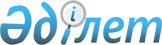 Жангелдин ауданы ауылдарының, ауылдық округтерінің 2023-2025 жылдарға арналған бюджеттері туралыҚостанай облысы Жангелдин ауданы мәслихатының 2022 жылғы 30 желтоқсандағы № 136 шешімі.
      "Қазақстан Республикасындағы жергiлiктi мемлекеттік басқару және өзiн-өзi басқару туралы" Қазақстан Республикасы Заңының 6-бабы 2-7-тармағына сәйкес Жангелдин аудандық мәслихаты ШЕШТІ:
      1. Ақкөл ауылының 2023-2025 жылдарға арналған бюджеті тиісінше 1, 2 және 3-қосымшаларға сәйкес, оның ішінде 2023 жылға мынадай көлемдерде бекітілсін:
      1) кірістер – 27 711,2 мың теңге, оның iшiнде:
      салықтық түсімдер бойынша – 1133,0 мың теңге;
      салықтық емес түсімдер бойынша – 0,0 мың теңге;
      негізгі капиталды сатудан түсетін түсімдер – 0,0 мың теңге;
      трансферттер түсімі бойынша – 26 578,2 мың теңге;
      2) шығындар – 27 713,6 мың теңге;
      3) таза бюджеттiк кредиттеу – 0,0 мың теңге, оның iшiнде:
      бюджеттік кредиттер – 0,0 мың теңге;
      бюджеттік кредиттерді өтеу – 0,0 мың теңге;
      4) қаржы активтерімен операциялар бойынша сальдо – 0,0 мың теңге, оның ішінде: қаржы активтерін сатып алу – 0,0 мың теңге;
      5) бюджет тапшылығы (профициті) – -2,4 мың теңге;
      6) бюджет тапшылығын қаржыландыру (профицитін пайдалану) – 2,4 мың теңге.
      Ескерту. 1-тармақ жаңа редакцияда - Қостанай облысы Жангелдин ауданы мәслихатының 27.10.2023 № 41 шешімімен (01.01.2023 бастап қолданысқа енгізіледі).


      2. 2023 жылға арналған Ақкөл ауылының бюджетінде аудандық бюджеттен берілетін субвенциялар көлемі 25 483,2 мың теңге сомасында көзделгені ескерілсін.
      3. Аралбай ауылының 2023-2025 жылдарға арналған бюджеті тиісінше 4, 5 және 6-қосымшаларға сәйкес, оның ішінде 2023 жылға мынадай көлемдерде бекітілсін:
      1) кірістер – 23 988,7 мың теңге, оның iшiнде:
      салықтық түсімдер бойынша – 468,0 мың теңге;
      салықтық емес түсімдер бойынша – 0,0 мың теңге;
      негізгі капиталды сатудан түсетін түсімдер - 0,0 мың теңге;
      трансферттер түсімі бойынша – 23 520,7 мың теңге;
      2) шығындар – 23 998,6 мың теңге;
      3) таза бюджеттiк кредиттеу – 0,0 мың теңге, оның iшiнде:
      бюджеттік кредиттер – 0,0 мың теңге;
      бюджеттік кредиттерді өтеу – 0,0 мың теңге;
      4) қаржы активтерімен операциялар бойынша сальдо – 0,0 мың теңге, оның ішінде: қаржы активтерін сатып алу – 0,0 мың теңге;
      5) бюджет тапшылығы (профициті) – -9,9 мың теңге;
      6) бюджет тапшылығын қаржыландыру (профицитін пайдалану) – 9,9 мың теңге.
      Ескерту. 3-тармақ жаңа редакцияда - Қостанай облысы Жангелдин ауданы мәслихатының 27.10.2023 № 41 шешімімен (01.01.2023 бастап қолданысқа енгізіледі).


      4. 2023 жылға арналған Аралбай ауылының бюджетінде аудандық бюджеттен берілетін субвенциялар көлемі 23 520,7 мың теңге сомасында көзделгені ескерілсін.
      5. Ахмет Байтұрсынұлы ауылының 2023-2025 жылдарға арналған бюджеті тиісінше 7, 8 және 9-қосымшаларға сәйкес, оның ішінде 2023 жылға мынадай көлемдерде бекітілсін:
      1) кірістер – 31 407,9 мың теңге, оның iшiнде:
      салықтық түсімдер бойынша – 1125,0 мың теңге;
      салықтық емес түсімдер бойынша – 0,0 мың теңге;
      негізгі капиталды сатудан түсетін түсімдер - 0,0 мың теңге;
      трансферттер түсімі бойынша – 30 282,9 мың теңге;
      2) шығындар – 31 703,1 мың теңге;
      3) таза бюджеттiк кредиттеу – 0,0 мың теңге, оның iшiнде:
      бюджеттік кредиттер – 0,0 мың теңге;
      бюджеттік кредиттерді өтеу – 0,0 мың теңге;
      4) қаржы активтерімен операциялар бойынша сальдо – 0,0 мың теңге, оның ішінде: қаржы активтерін сатып алу – 0,0 мың теңге;
      5) бюджет тапшылығы (профициті) – -295,2 мың теңге;
      6) бюджет тапшылығын қаржыландыру (профицитін пайдалану) – 295,2 мың теңге.
      Ескерту. 5-тармақ жаңа редакцияда - Қостанай облысы Жангелдин ауданы мәслихатының 27.10.2023 № 41 шешімімен (01.01.2023 бастап қолданысқа енгізіледі).


      6. 2023 жылға арналған Ахмет Байтұрсынұлы ауылының бюджетінде аудандық бюджеттен берілетін субвенциялар көлемі 30 062,9 мың теңге сомасында көзделгені ескерілсін.
      7. Сужарған ауылының 2023-2025 жылдарға арналған бюджеті тиісінше 10, 11 және 12-қосымшаларға сәйкес, оның ішінде 2023 жылға мынадай көлемдерде бекітілсін:
      1) кірістер – 27 793,6 мың теңге, оның iшiнде:
      салықтық түсімдер бойынша – 678,0 мың теңге;
      салықтық емес түсімдер бойынша – 0,0 мың теңге;
      негізгі капиталды сатудан түсетін түсімдер - 0,0 мың теңге;
      трансферттер түсімі бойынша – 27 115,6 мың теңге;
      2) шығындар – 27 846,3 мың теңге;
      3) таза бюджеттiк кредиттеу – 0,0 мың теңге, оның iшiнде:
      бюджеттік кредиттер – 0,0 мың теңге;
      бюджеттік кредиттерді өтеу – 0,0 мың теңге;
      4) қаржы активтерімен операциялар бойынша сальдо – 0,0 мың теңге, оның ішінде: қаржы активтерін сатып алу – 0,0 мың теңге;
      5) бюджет тапшылығы (профициті) – -52,7 мың теңге;
      6) бюджет тапшылығын қаржыландыру (профицитін пайдалану) – 52,7 мың теңге.
      Ескерту. 7-тармақ жаңа редакцияда - Қостанай облысы Жангелдин ауданы мәслихатының 27.10.2023 № 41 шешімімен (01.01.2023 бастап қолданысқа енгізіледі).


      8. 2023 жылға арналған Сужарған ауылының бюджетінде аудандық бюджеттен берілетін субвенциялар көлемі 25 871,2 мың теңге сомасында көзделгені ескерілсін.
      9. Торғай ауылының 2023-2025 жылдарға арналған бюджеті тиісінше 13, 14 және 15-қосымшаларға сәйкес, оның ішінде 2023 жылға мынадай көлемдерде бекітілсін:
      1) кірістер – 367 659,1 мың теңге, оның iшiнде:
      салықтық түсімдер бойынша – 9790,0 мың теңге;
      салықтық емес түсімдер бойынша – 238,0 мың теңге;
      негізгі капиталды сатудан түсетін түсімдер - 0,0 мың теңге;
      трансферттер түсімі бойынша – 357 631,1 мың теңге;
      2) шығындар – 369 389,0 мың теңге;
      3) таза бюджеттiк кредиттеу – 0,0 мың теңге, оның iшiнде:
      бюджеттік кредиттер – 0,0 мың теңге;
      бюджеттік кредиттерді өтеу – 0,0 мың теңге;
      4) қаржы активтерімен операциялар бойынша сальдо – 0,0 мың теңге, оның ішінде: қаржы активтерін сатып алу – 0,0 мың теңге;
      5) бюджет тапшылығы (профициті) – - 1 729,9 мың теңге;
      6) бюджет тапшылығын қаржыландыру (профицитін пайдалану) – 1 729,9 мыңтеңге.
      Ескерту. 9-тармақ жаңа редакцияда - Қостанай облысы Жангелдин ауданы мәслихатының 27.10.2023 № 41 шешімімен (01.01.2023 бастап қолданысқа енгізіледі).


      10. 2023 жылға арналған Торғай ауылының бюджетінде аудандық бюджеттен берілетін субвенциялар көлемі 80 216,9 мың теңге сомасында көзделгені ескерілсін.
      11. Шеген ауылының 2023-2025 жылдарға арналған бюджеті тиісінше 16, 17 және 18-қосымшаларға сәйкес, оның ішінде 2023 жылға мынадай көлемдерде бекітілсін:
      1) кірістер – 39 057,0 мың теңге, оның iшiнде:
      салықтық түсімдер бойынша – 842,0 мың теңге;
      салықтық емес түсімдер бойынша – 93,0 мың теңге;
      негізгі капиталды сатудан түсетін түсімдер - 0,0 мың теңге;
      трансферттер түсімі бойынша – 38 122,0 мың теңге;
      2) шығындар – 39 147,2 мың теңге;
      3) таза бюджеттiк кредиттеу – 0,0 мың теңге, оның iшiнде:
      бюджеттік кредиттер – 0,0 мың теңге;
      бюджеттік кредиттерді өтеу – 0,0 мың теңге;
      4) қаржы активтерімен операциялар бойынша сальдо – 0,0 мың теңге, оның ішінде: қаржы активтерін сатып алу – 0,0 мың теңге;
      5) бюджет тапшылығы (профициті) – -90,2 мың теңге;
      6) бюджет тапшылығын қаржыландыру (профицитін пайдалану) – 90,2 мың теңге.
      Ескерту. 11-тармақ жаңа редакцияда - Қостанай облысы Жангелдин ауданы мәслихатының 27.10.2023 № 41 шешімімен (01.01.2023 бастап қолданысқа енгізіледі).


      12. 2023 жылға арналған Шеген ауылының бюджетінде аудандық бюджеттен берілетін субвенциялар көлемі 29 042,5 мың теңге сомасында көзделгені ескерілсін.
      13. Ақшығанақ ауылдық округінің 2023-2025 жылдарға арналған бюджеті тиісінше 19, 20 және 21-қосымшаларға сәйкес, оның ішінде 2023 жылға мынадай көлемдерде бекітілсін:
      1) кірістер – 44 962,5 мың теңге, оның iшiнде:
      салықтық түсімдер бойынша – 1460,0 мың теңге;
      салықтық емес түсімдер бойынша – 32,0 мың теңге;
      негізгі капиталды сатудан түсетін түсімдер - 0,0 мың теңге;
      трансферттер түсімі бойынша – 43 470,5 мың теңге;
      2) шығындар – 45 014,2 мың теңге;
      3) таза бюджеттiк кредиттеу – 0,0 мың теңге, оның iшiнде:
      бюджеттік кредиттер – 0,0 мың теңге;
      бюджеттік кредиттерді өтеу – 0,0 мың теңге;
      4) қаржы активтерімен операциялар бойынша сальдо – 0,0 мың теңге, оның ішінде: қаржы активтерін сатып алу – 0,0 мың теңге;
      5) бюджет тапшылығы (профициті) – -51,7 мың теңге;
      6) бюджет тапшылығын қаржыландыру (профицитін пайдалану) – 51,7 мың теңге.
      Ескерту. 13-тармақ жаңа редакцияда - Қостанай облысы Жангелдин ауданы мәслихатының 27.10.2023 № 41 шешімімен (01.01.2023 бастап қолданысқа енгізіледі).


      14. 2023 жылға арналған Ақшығанақ ауылдық округінің бюджетінде аудандық бюджеттен берілетін субвенциялар көлемі 28 797,6 мың теңге сомасында көзделгені ескерілсін.
      15. Албарбөгет ауылдық округінің 2023-2025 жылдарға арналған бюджеті тиісінше 22, 23 және 24-қосымшаларға сәйкес, оның ішінде 2023 жылға мынадай көлемдерде бекітілсін:
      1) кірістер – 39 584,1 мың теңге, оның iшiнде:
      салықтық түсімдер бойынша – 2445,0 мың теңге;
      салықтық емес түсімдер бойынша – 0,0 мың теңге;
      негізгі капиталды сатудан түсетін түсімдер - 0,0 мың теңге;
      трансферттер түсімі бойынша – 37 139,1 мың теңге;
      2) шығындар – 39 742,6 мың теңге;
      3) таза бюджеттiк кредиттеу – 0,0 мың теңге, оның iшiнде:
      бюджеттік кредиттер – 0,0 мың теңге;
      бюджеттік кредиттерді өтеу – 0,0 мың теңге;
      4) қаржы активтерімен операциялар бойынша сальдо – 0,0 мың теңге, оның ішінде: қаржы активтерін сатып алу – 0,0 мың теңге;
      5) бюджет тапшылығы (профициті) – -158,5 мың теңге;
      6) бюджет тапшылығын қаржыландыру (профицитін пайдалану) – 158,5 мың теңге.
      Ескерту. 15-тармақ жаңа редакцияда - Қостанай облысы Жангелдин ауданы мәслихатының 27.10.2023 № 41 шешімімен (01.01.2023 бастап қолданысқа енгізіледі).


      16. 2023 жылға арналған Албарбөгет ауылдық округінің бюджетінде аудандық бюджеттен берілетін субвенциялар көлемі 23 227,7 мың теңге сомасында көзделгені ескерілсін.
      17. Жаркөл ауылдық округінің 2023-2025 жылдарға арналған бюджеті тиісінше 25, 26 және 27-қосымшаларға сәйкес, оның ішінде 2023 жылға мынадай көлемдерде бекітілсін:
      1) кірістер – 218 184,9 мың теңге, оның iшiнде:
      салықтық түсімдер бойынша – 1845,0 мың теңге;
      салықтық емес түсімдер бойынша – 0,0 мың теңге;
      негізгі капиталды сатудан түсетін түсімдер - 0,0 мың теңге;
      трансферттер түсімі бойынша – 216 339,9 мың теңге;
      2) шығындар – 218 349,0 мың теңге;
      3) таза бюджеттiк кредиттеу – 0,0 мың теңге, оның iшiнде:
      бюджеттік кредиттер – 0,0 мың теңге;
      бюджеттік кредиттерді өтеу – 0,0 мың теңге;
      4) қаржы активтерімен операциялар бойынша сальдо – 0,0 мың теңге, оның ішінде: қаржы активтерін сатып алу – 0,0 мың теңге;
      5) бюджет тапшылығы (профициті) – -164,1 мың теңге;
      6) бюджет тапшылығын қаржыландыру (профицитін пайдалану) – 164,1 мың теңге.
      Ескерту. 17-тармақ жаңа редакцияда - Қостанай облысы Жангелдин ауданы мәслихатының 27.10.2023 № 41 шешімімен (01.01.2023 бастап қолданысқа енгізіледі).


      18. 2023 жылға арналған Жаркөл ауылдық округінің бюджетінде аудандық бюджеттен берілетін субвенциялар көлемі 32 188,9 мың теңге сомасында көзделгені ескерілсін.
      19. Қалам-Қарасу ауылдық округінің 2023-2025 жылдарға арналған бюджеті тиісінше 28, 29 және 30-қосымшаларға сәйкес, оның ішінде 2023 жылға мынадай көлемдерде бекітілсін:
      1) кірістер – 35 335,6 мың теңге, оның iшiнде:
      салықтық түсімдер бойынша – 736,0 мың теңге;
      салықтық емес түсімдер бойынша – 0,0 мың теңге;
      негізгі капиталды сатудан түсетін түсімдер - 0,0 мың теңге;
      трансферттер түсімі бойынша – 34 599,6 мың теңге;
      2) шығындар – 35 582,7 мың теңге;
      3) таза бюджеттiк кредиттеу – 0,0 мың теңге, оның iшiнде:
      бюджеттік кредиттер – 0,0 мың теңге;
      бюджеттік кредиттерді өтеу – 0,0 мың теңге;
      4) қаржы активтерімен операциялар бойынша сальдо – 0,0 мың теңге, оның ішінде: қаржы активтерін сатып алу – 0,0 мың теңге;
      5) бюджет тапшылығы (профициті) – -247,1 мың теңге;
      6) бюджет тапшылығын қаржыландыру (профицитін пайдалану) – 247,1 мың теңге.
      Ескерту. 19-тармақ жаңа редакцияда - Қостанай облысы Жангелдин ауданы мәслихатының 27.10.2023 № 41 шешімімен (01.01.2023 бастап қолданысқа енгізіледі).


      20. 2023 жылға арналған Қалам-Қарасу ауылдық округінің бюджетінде аудандық бюджеттен берілетін субвенциялар көлемі 26 447,4 мың теңге сомасында көзделгені ескерілсін.
      21. Қызбел ауылдық округінің 2023-2025 жылдарға арналған бюджеті тиісінше 31, 32 және 33-қосымшаларға сәйкес, оның ішінде 2023 жылға мынадай көлемдерде бекітілсін:
      1) кірістер – 136 326,2 мың теңге, оның iшiнде:
      салықтық түсімдер бойынша – 1 547,0 мың теңге;
      салықтық емес түсімдер бойынша – 210,0 мың теңге;
      негізгі капиталды сатудан түсетін түсімдер – 0,0 мың теңге;
      трансферттер түсімі бойынша – 134 569,2 мың теңге;
      2) шығындар – 136 376,5 мың теңге;
      3) таза бюджеттiк кредиттеу – 0,0 мың теңге, оның iшiнде:
      бюджеттік кредиттер – 0,0 мың теңге;
      бюджеттік кредиттерді өтеу – 0,0 мың теңге;
      4) қаржы активтерімен операциялар бойынша сальдо – 0,0 мың теңге, оның ішінде: қаржы активтерін сатып алу – 0,0 мың теңге;
      5) бюджет тапшылығы (профициті) – -50,3 мың теңге;
      6) бюджет тапшылығын қаржыландыру (профицитін пайдалану) – 50,3 мың теңге.
      Ескерту. 21-тармақ жаңа редакцияда - Қостанай облысы Жангелдин ауданы мәслихатының 27.10.2023 № 41 шешімімен (01.01.2023 бастап қолданысқа енгізіледі).


      22. 2023 жылға арналған Қызбел ауылдық округінің бюджетінде аудандық бюджеттен берілетін субвенциялар көлемі 36 285,7 мың теңге сомасында көзделгені ескерілсін.
      23. Шилі ауылдық округінің 2023-2025 жылдарға арналған бюджеті тиісінше 34, 35 және 36-қосымшаларға сәйкес, оның ішінде 2023 жылға мынадай көлемдерде бекітілсін:
      1) кірістер – 30 394,5 мың теңге, оның iшiнде:
      салықтық түсімдер бойынша – 1331,0 мың теңге;
      салықтық емес түсімдер бойынша – 45,0 мың теңге;
      негізгі капиталды сатудан түсетін түсімдер - 0,0 мың теңге;
      трансферттер түсімі бойынша – 29 018,5 мың теңге;
      2) шығындар – 30 394,6 мың теңге;
      3) таза бюджеттiк кредиттеу – 0,0 мың теңге, оның iшiнде:
      бюджеттік кредиттер – 0,0 мың теңге;
      бюджеттік кредиттерді өтеу – 0,0 мың теңге;
      4) қаржы активтерімен операциялар бойынша сальдо – 0,0 мың теңге, оның ішінде: қаржы активтерін сатып алу – 0,0 мың теңге;
      5) бюджет тапшылығы (профициті) – -0,1 мың теңге;
      6) бюджет тапшылығын қаржыландыру (профицитін пайдалану) – 0,1 мың теңге.
      Ескерту. 23-тармақ жаңа редакцияда - Қостанай облысы Жангелдин ауданы мәслихатының 27.10.2023 № 41 шешімімен (01.01.2023 бастап қолданысқа енгізіледі).


      24. 2023 жылға арналған Шилі ауылдық округінің бюджетінде аудандық бюджеттен берілетін субвенциялар көлемі 26 982,7 мың теңге сомасында көзделгені ескерілсін.
      25. Ауылдардың, ауылдық округтердің бюджеттерінен аудандық бюджетке бюджеттік алып қоюлар көлемі көзделмеген.
      26. Осы шешім 2023 жылғы 1 қаңтардан бастап қолданысқа енгізіледі. Жангелдин ауданы Ақкөл ауылының 2023 жылға арналған бюджеті
      Ескерту. 1-қосымша жаңа редакцияда - Қостанай облысы Жангелдин ауданы мәслихатының 27.10.2023 № 41 шешімімен (01.01.2023 бастап қолданысқа енгізіледі). Жангелдин ауданы Ақкөл ауылының 2024 жылға арналған бюджеті Жангелдин ауданы Ақкөл ауылының 2025 жылға арналған бюджеті Жангелдин ауданы Аралбай ауылының 2023 жылға арналған бюджеті
      Ескерту. 4-қосымша жаңа редакцияда - Қостанай облысы Жангелдин ауданы мәслихатының 27.10.2023 № 41 шешімімен (01.01.2023 бастап қолданысқа енгізіледі). Жангелдин ауданы Аралбай ауылының 2024 жылға арналған бюджеті Жангелдин ауданы Аралбай ауылының 2025 жылға арналған бюджеті Жангелдин ауданы Ахмет Байтұрсынұлы ауылының 2023 жылға арналған бюджеті
      Ескерту. 7-қосымша жаңа редакцияда - Қостанай облысы Жангелдин ауданы мәслихатының 27.10.2023 № 41 шешімімен (01.01.2023 бастап қолданысқа енгізіледі). Жангелдин ауданы Ахмет Байтұрсынұлы ауылының 2024 жылға арналған бюджеті Жангелдин ауданы Ахмет Байтұрсынұлы ауылының 2025 жылға арналған бюджеті Жангелдин ауданы Сужарған ауылының 2023 жылға арналған бюджеті
      Ескерту. 10-қосымша жаңа редакцияда - Қостанай облысы Жангелдин ауданы мәслихатының 27.10.2023 № 41 шешімімен (01.01.2023 бастап қолданысқа енгізіледі). Жангелдин ауданы Сужарған ауылының 2024 жылға арналған бюджеті Жангелдин ауданы Сужарған ауылының 2025 жылға арналған бюджеті Жангелдин ауданы Торғай ауылының 2023 жылға арналған бюджеті
      Ескерту. 13-қосымша жаңа редакцияда - Қостанай облысы Жангелдин ауданы мәслихатының 27.10.2023 № 41 шешімімен (01.01.2023 бастап қолданысқа енгізіледі). Жангелдин ауданы Торғай ауылының 2024 жылға арналған бюджеті Жангелдин ауданы Торғай ауылының 2025 жылға арналған бюджеті Жангелдин ауданы Шеген ауылының 2023 жылға арналған бюджеті
      Ескерту. 16-қосымша жаңа редакцияда - Қостанай облысы Жангелдин ауданы мәслихатының 27.10.2023 № 41 шешімімен (01.01.2023 бастап қолданысқа енгізіледі). Жангелдин ауданы Шеген ауылының 2024 жылға арналған бюджеті Жангелдин ауданы Шеген ауылының 2025 жылға арналған бюджеті Жангелдин ауданы Ақшығанақ ауылдық округінің 2023 жылға арналған бюджеті
      Ескерту. 19-қосымша жаңа редакцияда - Қостанай облысы Жангелдин ауданы мәслихатының 27.10.2023 № 41 шешімімен (01.01.2023 бастап қолданысқа енгізіледі). Жангелдин ауданы Ақшығанақ ауылдық округінің 2024 жылға арналған бюджеті Жангелдин ауданы Ақшығанақ ауылдық округінің 2025 жылға арналған бюджеті Жангелдин ауданы Албарбөгет ауылдық округінің 2023 жылға арналған бюджеті
      Ескерту. 22-қосымша жаңа редакцияда - Қостанай облысы Жангелдин ауданы мәслихатының 27.10.2023 № 41 шешімімен (01.01.2023 бастап қолданысқа енгізіледі). Жангелдин ауданы Албарбөгет ауылдық округінің 2024 жылға арналған бюджеті Жангелдин ауданы Албарбөгет ауылдық округінің 2025 жылға арналған бюджеті Жангелдин ауданы Жаркөл ауылдық округінің 2023 жылға арналған бюджеті
      Ескерту. 25-қосымша жаңа редакцияда - Қостанай облысы Жангелдин ауданы мәслихатының 27.10.2023 № 41 шешімімен (01.01.2023 бастап қолданысқа енгізіледі). Жангелдин ауданы Жаркөл ауылдық округінің 2024 жылға арналған бюджеті Жангелдин ауданы Жаркөл ауылдық округінің 2025 жылға арналған бюджеті Жангелдин ауданы Қалам-Қарасу ауылдық округінің 2023 жылға арналған бюджеті
      Ескерту. 28-қосымша жаңа редакцияда - Қостанай облысы Жангелдин ауданы мәслихатының 27.10.2023 № 41 шешімімен (01.01.2023 бастап қолданысқа енгізіледі). Жангелдин ауданы Қалам-Қарасу ауылдық округінің 2024 жылға арналған бюджеті Жангелдин ауданы Қалам-Қарасу ауылдық округінің 2025 жылға арналған бюджеті Жангелдин ауданы Қызбел ауылдық округінің 2023 жылға арналған бюджеті
      Ескерту. 31-қосымша жаңа редакцияда - Қостанай облысы Жангелдин ауданы мәслихатының 27.10.2023 № 41 шешімімен (01.01.2023 бастап қолданысқа енгізіледі). Жангелдин ауданы Қызбел ауылдық округінің 2024 жылға арналған бюджеті Жангелдин ауданы Қызбел ауылдық округінің 2025 жылға арналған бюджеті Жангелдин ауданы Шилі ауылының 2023 жылға арналған бюджеті
      Ескерту. 34-қосымша жаңа редакцияда - Қостанай облысы Жангелдин ауданы мәслихатының 27.10.2023 № 41 шешімімен (01.01.2023 бастап қолданысқа енгізіледі). Жангелдин ауданы Шилі ауылының 2024 жылға арналған бюджеті Жангелдин ауданы Шилі ауылының 2025 жылға арналған бюджеті
					© 2012. Қазақстан Республикасы Әділет министрлігінің «Қазақстан Республикасының Заңнама және құқықтық ақпарат институты» ШЖҚ РМК
				
      Жангелдин аудандық мәслихатының хатшысы 

С. Нургазин
Жангелдинаудандық мәслихатының2022 жылғы 30 желтоқсандағы№ 136 шешіміне1-қосымша
Санаты
Сыныбы
Кіші сыныбы
Атауы
Сомасы, мың теңге
Сомасы, мың теңге
І. КІРІСТЕР
27711,2
27711,2
1
Салықтық түсімдер
1133,0
1133,0
01
Табыс салығы
315,0
315,0
2
Жеке табыс салығы
315,0
315,0
04
Меншiкке салынатын салықтар
818,0
818,0
1
Мүлiкке салынатын салықтар
33,0
33,0
4
Көлiк құралдарына салынатын салық
785,0
785,0
4
Трансферттердің түсімдері
26578,2
26578,2
02
Мемлекеттiк басқарудың жоғары тұрған органдарынан түсетiн трансферттер
26578,2
26578,2
3
Аудандардың (облыстық маңызы бар қаланың) бюджетінен трансферттер
26578,2
26578,2
Функционалдық топ
Кіші функция
Бюджеттік бағдарламалардың әкімшісі
Бағдарлама
Атауы
Сомасы, мың теңге
ІІ. ШЫҒЫНДАР
27713,6
01
Жалпы сипаттағы мемлекеттiк көрсетілетін қызметтер
23694,5
1
Мемлекеттiк басқарудың жалпы функцияларын орындайтын өкiлдi, атқарушы және басқа органдар
23694,5
124
Аудандық маңызы бар қала, ауыл, кент, ауылдық округ әкімінің аппараты
23694,5
001
Аудандық маңызы бар қала, ауыл, кент, ауылдық округ әкімінің қызметін қамтамасыз ету жөніндегі қызметтер
22509,9
022
Мемлекеттік органның күрделі шығыстары
1184,6
07
Тұрғын үй-коммуналдық шаруашылық
1761,0
3
Елді-мекендерді көркейту
1761,0
124
Аудандық маңызы бар қала, ауыл, кент, ауылдық округ әкімінің аппараты
1761,0
008
Елді мекендердегі көшелерді жарықтандыру
1095,0
009
Елді мекендердің санитариясын қамтамасыз ету
222,0
011
Елді мекендерді абаттандыру мен көгалдандыру
444,0
08
Мәдениет, спорт, туризм және ақпараттық кеңістiк
1437,7
2
Спорт
1437,7
124
Аудандық маңызы бар қала, ауыл, кент, ауылдық округ әкімінің аппараты
1437,7
028
Жергілікті деңгейде дене шынықтыру-сауықтыру және спорттық іс-шараларды өткізу
1437,7
15
Трансферттер
820,4
1
Трансферттер
820,4
124
Аудандық маңызы бар қала, ауыл, кент, ауылдық округ әкімінің аппараты
820,4
048
Пайдаланылмаған (толық пайдаланылмаған) нысаналы трансферттерді қайтару
2,4
051
Заңнаманы өзгертуге байланысты жоғары тұрған бюджеттің шығындарын өтеуге төменгі тұрған бюджеттен ағымдағы нысаналы трансферттер
818,0
IV. Қаржы активтерімен операциялар бойынша сальдо
0,0
V. Бюджет тапшылығы (профициті)
-2,4
VI. Бюджет тапшылығын қаржыландыру (профицитін пайдалану)
2,4
8
Бюджет қаражатының пайдаланылатын қалдықтары
2,4
01
Бюджет қаражаты қалдықтары
2,4
1
Бюджет қаражатының бос қалдықтары
2,4
01
Бюджет қаражатының бос қалдықтары
2,4Жангелдинаудандық мәслихатының2022 жылғы 30 желтоқсандағы№ 136 шешіміне2-қосымша
Санаты
Санаты
Санаты
Санаты
Санаты
Санаты
Сомасы, мың теңге
Сыныбы
Сыныбы
Сыныбы
Сыныбы
Сыныбы
Сомасы, мың теңге
Кіші сыныбы
Кіші сыныбы
Кіші сыныбы
Кіші сыныбы
Сомасы, мың теңге
Атауы
Атауы
Сомасы, мың теңге
І. КІРІСТЕР
І. КІРІСТЕР
37039,3
1
Салықтық түсімдер
Салықтық түсімдер
1142,3
01
Табыс салығы
Табыс салығы
107,0
2
2
Жеке табыс салығы
Жеке табыс салығы
107,0
04
Меншiкке салынатын салықтар
Меншiкке салынатын салықтар
1035,3
1
1
Мүлiкке салынатын салықтар
Мүлiкке салынатын салықтар
35,3
4
4
Көлiк құралдарына салынатын салық
Көлiк құралдарына салынатын салық
1000,0
4
Трансферттердің түсімдері
Трансферттердің түсімдері
35897,0
02
Мемлекеттiк басқарудың жоғары тұрған органдарынан түсетiн трансферттер
Мемлекеттiк басқарудың жоғары тұрған органдарынан түсетiн трансферттер
35897,0
3
3
Аудандардың (облыстық маңызы бар қаланың) бюджетінен трансферттер
Аудандардың (облыстық маңызы бар қаланың) бюджетінен трансферттер
35897,0
Функционалдық топ
Функционалдық топ
Функционалдық топ
Функционалдық топ
Функционалдық топ
Функционалдық топ
Сомасы, мың теңге
Кіші функция
Кіші функция
Кіші функция
Кіші функция
Кіші функция
Сомасы, мың теңге
Бюджеттік бағдарламалардың әкімшісі
Бюджеттік бағдарламалардың әкімшісі
Бюджеттік бағдарламалардың әкімшісі
Бюджеттік бағдарламалардың әкімшісі
Сомасы, мың теңге
Бағдарлама
Бағдарлама
Бағдарлама
Сомасы, мың теңге
Атауы
Сомасы, мың теңге
ІІ. ШЫҒЫНДАР
37039,3
01
Жалпы сипаттағы мемлекеттiк көрсетілетін қызметтер
33701,3
1
Мемлекеттiк басқарудың жалпы функцияларын орындайтын өкiлдi, атқарушы және басқа органдар
33701,3
124
Аудандық маңызы бар қала, ауыл, кент, ауылдық округ әкімінің аппараты
33701,3
001
001
Аудандық маңызы бар қала, ауыл, кент, ауылдық округ әкімінің қызметін қамтамасыз ету жөніндегі қызметтер
24841,7
022
022
Мемлекеттік органның күрделі шығыстары
8859,6
07
Тұрғын үй-коммуналдық шаруашылық
1551,5
3
Елді-мекендерді көркейту
1551,5
124
Аудандық маңызы бар қала, ауыл, кент, ауылдық округ әкімінің аппараты
1551,5
008
008
Елді мекендердегі көшелерді жарықтандыру
749,0
009
009
Елді мекендердің санитариясын қамтамасыз ету
267,5
011
011
Елді мекендерді абаттандыру мен көгалдандыру
535,0
08
Мәдениет, спорт, туризм және ақпараттық кеңістiк
1786,6
2
Спорт
1786,6
124
Аудандық маңызы бар қала, ауыл, кент, ауылдық округ әкімінің аппараты
1786,6
028
028
Жергілікті деңгейде дене шынықтыру-сауықтыру және спорттық іс-шараларды өткізу
1786,6Жангелдинаудандық мәслихатының2022 жылғы 30 желтоқсандағы№ 136 шешіміне3-қосымша
Санаты
Санаты
Санаты
Санаты
Санаты
Санаты
Сомасы, мың теңге
Сыныбы
Сыныбы
Сыныбы
Сыныбы
Сыныбы
Сомасы, мың теңге
Кіші сыныбы
Кіші сыныбы
Кіші сыныбы
Кіші сыныбы
Сомасы, мың теңге
Атауы
Атауы
Сомасы, мың теңге
І. КІРІСТЕР
І. КІРІСТЕР
39632,1
1
Салықтық түсімдер
Салықтық түсімдер
1152,3
01
Табыс салығы
Табыс салығы
114,5
2
2
Жеке табыс салығы
Жеке табыс салығы
114,5
04
Меншiкке салынатын салықтар
Меншiкке салынатын салықтар
1037,8
1
1
Мүлiкке салынатын салықтар
Мүлiкке салынатын салықтар
37,8
4
4
Көлiк құралдарына салынатын салық
Көлiк құралдарына салынатын салық
1000,0
4
Трансферттердің түсімдері
Трансферттердің түсімдері
38479,8
02
Мемлекеттiк басқарудың жоғары тұрған органдарынан түсетiн трансферттер
Мемлекеттiк басқарудың жоғары тұрған органдарынан түсетiн трансферттер
38479,8
3
3
Аудандардың (облыстық маңызы бар қаланың) бюджетінен трансферттер
Аудандардың (облыстық маңызы бар қаланың) бюджетінен трансферттер
38479,8
Функционалдық топ
Функционалдық топ
Функционалдық топ
Функционалдық топ
Функционалдық топ
Функционалдық топ
Сомасы, мың теңге
Кіші функция
Кіші функция
Кіші функция
Кіші функция
Кіші функция
Сомасы, мың теңге
Бюджеттік бағдарламалардың әкімшісі
Бюджеттік бағдарламалардың әкімшісі
Бюджеттік бағдарламалардың әкімшісі
Бюджеттік бағдарламалардың әкімшісі
Сомасы, мың теңге
Бағдарлама
Бағдарлама
Бағдарлама
Сомасы, мың теңге
Атауы
Сомасы, мың теңге
ІІ. ШЫҒЫНДАР
39632,1
01
Жалпы сипаттағы мемлекеттiк көрсетілетін қызметтер
36060,3
1
Мемлекеттiк басқарудың жалпы функцияларын орындайтын өкiлдi, атқарушы және басқа органдар
36060,3
124
Аудандық маңызы бар қала, ауыл, кент, ауылдық округ әкімінің аппараты
36060,3
001
001
Аудандық маңызы бар қала, ауыл, кент, ауылдық округ әкімінің қызметін қамтамасыз ету жөніндегі қызметтер
26580,6
022
022
Мемлекеттік органның күрделі шығыстары
9479,8
07
Тұрғын үй-коммуналдық шаруашылық
1660,1
3
Елді-мекендерді көркейту
1660,1
124
Аудандық маңызы бар қала, ауыл, кент, ауылдық округ әкімінің аппараты
1660,1
008
008
Елді мекендердегі көшелерді жарықтандыру
801,4
009
009
Елді мекендердің санитариясын қамтамасыз ету
286,2
011
011
Елді мекендерді абаттандыру мен көгалдандыру
572,5
08
Мәдениет, спорт, туризм және ақпараттық кеңістiк
1911,6
2
Спорт
1911,6
124
Аудандық маңызы бар қала, ауыл, кент, ауылдық округ әкімінің аппараты
1911,6
028
028
Жергілікті деңгейде дене шынықтыру-сауықтыру және спорттық іс-шараларды өткізу
1911,6Жангелдинаудандық мәслихатының2022 жылғы 30 желтоқсандағы№ 136 шешіміне4-қосымша
Санаты
Сыныбы
Кіші сыныбы
Атауы
Атауы
Сомасы, мың теңге
І. КІРІСТЕР
І. КІРІСТЕР
23988,7
1
Салықтық түсімдер
Салықтық түсімдер
468,0
01
Табыс салығы
Табыс салығы
50,0
2
Жеке табыс салығы
Жеке табыс салығы
50,0
04
Меншiкке салынатын салықтар
Меншiкке салынатын салықтар
418,0
1
Мүлiкке салынатын салықтар
Мүлiкке салынатын салықтар
18,0
4
Көлiк құралдарына салынатын салық
Көлiк құралдарына салынатын салық
400,0
4
Трансферттердің түсімдері
Трансферттердің түсімдері
23520,7
02
Мемлекеттiк басқарудың жоғары тұрған органдарынан түсетiн трансферттер
Мемлекеттiк басқарудың жоғары тұрған органдарынан түсетiн трансферттер
23520,7
3
Аудандардың (облыстық маңызы бар қаланың) бюджетінен трансферттер
Аудандардың (облыстық маңызы бар қаланың) бюджетінен трансферттер
23520,7
Функционалдық топ
Кіші функция
Бюджеттік бағдарламалардың әкімшісі
Бағдарлама
Атауы
Сомасы, мың теңге
ІІ. ШЫҒЫНДАР
23998,6
01
Жалпы сипаттағы мемлекеттiк көрсетілетін қызметтер
21205,8
1
Мемлекеттiк басқарудың жалпы функцияларын орындайтын өкiлдi, атқарушы және басқа органдар
21205,8
124
Аудандық маңызы бар қала, ауыл, кент, ауылдық округ әкімінің аппараты
21205,8
001
Аудандық маңызы бар қала, ауыл, кент, ауылдық округ әкімінің қызметін қамтамасыз ету жөніндегі қызметтер
20924,2
022
Мемлекеттік органның күрделі шығыстары
281,6
07
Тұрғын үй-коммуналдық шаруашылық
838,8
3
Елді-мекендерді көркейту
838,8
124
Аудандық маңызы бар қала, ауыл, кент, ауылдық округ әкімінің аппараты
838,8
008
Елді мекендердегі көшелерді жарықтандыру
305,9
009
Елді мекендердің санитариясын қамтамасыз ету
265,0
011
Елді мекендерді абаттандыру мен көгалдандыру
267,9
08
Мәдениет, спорт, туризм және ақпараттық кеңістiк
1953,3
2
Спорт
1953,3
124
Аудандық маңызы бар қала, ауыл, кент, ауылдық округ әкімінің аппараты
1953,3
028
Жергілікті деңгейде дене шынықтыру-сауықтыру және спорттық іс-шараларды өткізу
1953,3
15
Трансферттер
0,7
1
Трансферттер
0,7
124
Аудандық маңызы бар қала, ауыл, кент, ауылдық округ әкімінің аппараты
0,7
048
Пайдаланылмаған (толық пайдаланылмаған) нысаналы трансферттерді қайтару
0,7
IV. Қаржы активтерімен операциялар бойынша сальдо
0,0
V. Бюджет тапшылығы (профициті)
-9,9
VI. Бюджет тапшылығын қаржыландыру (профицитін пайдалану)
9,9
8
Бюджет қаражатының пайдаланылатын қалдықтары
9,9
01
Бюджет қаражаты қалдықтары
9,9
1
Бюджет қаражатының бос қалдықтары
9,9
01
Бюджет қаражатының бос қалдықтары
9,9Жангелдинаудандық мәслихатының2022 жылғы 30 желтоқсандағы№ 136 шешіміне5-қосымша
Санаты
Санаты
Санаты
Санаты
Санаты
Санаты
Сомасы, мың теңге
Сыныбы
Сыныбы
Сыныбы
Сыныбы
Сыныбы
Сомасы, мың теңге
Кіші сыныбы
Кіші сыныбы
Кіші сыныбы
Кіші сыныбы
Сомасы, мың теңге
Атауы
Атауы
Сомасы, мың теңге
І. КІРІСТЕР
І. КІРІСТЕР
25667,9
1
Салықтық түсімдер
Салықтық түсімдер
492,8
01
Табыс салығы
Табыс салығы
53,5
2
2
Жеке табыс салығы
Жеке табыс салығы
53,5
04
Меншiкке салынатын салықтар
Меншiкке салынатын салықтар
439,3
1
1
Мүлiкке салынатын салықтар
Мүлiкке салынатын салықтар
19,3
4
4
Көлiк құралдарына салынатын салық
Көлiк құралдарына салынатын салық
420,0
4
Трансферттердің түсімдері
Трансферттердің түсімдері
25175,1
02
Мемлекеттiк басқарудың жоғары тұрған органдарынан түсетiн трансферттер
Мемлекеттiк басқарудың жоғары тұрған органдарынан түсетiн трансферттер
25175,1
3
3
Аудандардың (облыстық маңызы бар қаланың) бюджетінен трансферттер
Аудандардың (облыстық маңызы бар қаланың) бюджетінен трансферттер
25175,1
Функционалдық топ
Функционалдық топ
Функционалдық топ
Функционалдық топ
Функционалдық топ
Функционалдық топ
Сомасы, мың теңге
Кіші функция
Кіші функция
Кіші функция
Кіші функция
Кіші функция
Сомасы, мың теңге
Бюджеттік бағдарламалардың әкімшісі
Бюджеттік бағдарламалардың әкімшісі
Бюджеттік бағдарламалардың әкімшісі
Бюджеттік бағдарламалардың әкімшісі
Сомасы, мың теңге
Бағдарлама
Бағдарлама
Бағдарлама
Сомасы, мың теңге
Атауы
Сомасы, мың теңге
ІІ. ШЫҒЫНДАР
25667,9
01
Жалпы сипаттағы мемлекеттiк көрсетілетін қызметтер
22592,6
1
Мемлекеттiк басқарудың жалпы функцияларын орындайтын өкiлдi, атқарушы және басқа органдар
22592,6
124
Аудандық маңызы бар қала, ауыл, кент, ауылдық округ әкімінің аппараты
22592,6
001
001
Аудандық маңызы бар қала, ауыл, кент, ауылдық округ әкімінің қызметін қамтамасыз ету жөніндегі қызметтер
22390,4
022
022
Мемлекеттік органның күрделі шығыстары
202,2
07
Тұрғын үй-коммуналдық шаруашылық
1016,5
3
Елді-мекендерді көркейту
1016,5
124
Аудандық маңызы бар қала, ауыл, кент, ауылдық округ әкімінің аппараты
1016,5
008
008
Елді мекендердегі көшелерді жарықтандыру
374,5
009
009
Елді мекендердің санитариясын қамтамасыз ету
321,0
011
011
Елді мекендерді абаттандыру мен көгалдандыру
321,0
08
Мәдениет, спорт, туризм және ақпараттық кеңістiк
2058,8
2
Спорт
2058,8
124
Аудандық маңызы бар қала, ауыл, кент, ауылдық округ әкімінің аппараты
2058,8
028
028
Жергілікті деңгейде дене шынықтыру-сауықтыру және спорттық іс-шараларды өткізу
2058,8Жангелдинаудандық мәслихатының2022 жылғы 30 желтоқсандағы№ 136 шешіміне6-қосымша
Санаты
Санаты
Санаты
Санаты
Санаты
Санаты
Сомасы, мың теңге
Сыныбы
Сыныбы
Сыныбы
Сыныбы
Сыныбы
Сомасы, мың теңге
Кіші сыныбы
Кіші сыныбы
Кіші сыныбы
Кіші сыныбы
Сомасы, мың теңге
Атауы
Атауы
Сомасы, мың теңге
І. КІРІСТЕР
І. КІРІСТЕР
27464,7
1
Салықтық түсімдер
Салықтық түсімдер
524,2
01
Табыс салығы
Табыс салығы
53,5
2
2
Жеке табыс салығы
Жеке табыс салығы
53,5
04
Меншiкке салынатын салықтар
Меншiкке салынатын салықтар
470,7
1
1
Мүлiкке салынатын салықтар
Мүлiкке салынатын салықтар
20,7
4
4
Көлiк құралдарына салынатын салық
Көлiк құралдарына салынатын салық
450,0
4
Трансферттердің түсімдері
Трансферттердің түсімдері
26940,5
02
Мемлекеттiк басқарудың жоғары тұрған органдарынан түсетiн трансферттер
Мемлекеттiк басқарудың жоғары тұрған органдарынан түсетiн трансферттер
26940,5
3
3
Аудандардың (облыстық маңызы бар қаланың) бюджетінен трансферттер
Аудандардың (облыстық маңызы бар қаланың) бюджетінен трансферттер
26940,5
Функционалдық топ
Функционалдық топ
Функционалдық топ
Функционалдық топ
Функционалдық топ
Функционалдық топ
Сомасы, мың теңге
Кіші функция
Кіші функция
Кіші функция
Кіші функция
Кіші функция
Сомасы, мың теңге
Бюджеттік бағдарламалардың әкімшісі
Бюджеттік бағдарламалардың әкімшісі
Бюджеттік бағдарламалардың әкімшісі
Бюджеттік бағдарламалардың әкімшісі
Сомасы, мың теңге
Бағдарлама
Бағдарлама
Бағдарлама
Сомасы, мың теңге
Атауы
Сомасы, мың теңге
ІІ. ШЫҒЫНДАР
27464,7
01
Жалпы сипаттағы мемлекеттiк көрсетілетін қызметтер
24174,1
1
Мемлекеттiк басқарудың жалпы функцияларын орындайтын өкiлдi, атқарушы және басқа органдар
24174,1
124
Аудандық маңызы бар қала, ауыл, кент, ауылдық округ әкімінің аппараты
24174,1
001
001
Аудандық маңызы бар қала, ауыл, кент, ауылдық округ әкімінің қызметін қамтамасыз ету жөніндегі қызметтер
23957,7
022
022
Мемлекеттік органның күрделі шығыстары
216,4
07
Тұрғын үй-коммуналдық шаруашылық
1087,7
3
Елді-мекендерді көркейту
1087,7
124
Аудандық маңызы бар қала, ауыл, кент, ауылдық округ әкімінің аппараты
1087,7
008
008
Елді мекендердегі көшелерді жарықтандыру
400,7
009
009
Елді мекендердің санитариясын қамтамасыз ету
343,5
011
011
Елді мекендерді абаттандыру мен көгалдандыру
343,5
08
Мәдениет, спорт, туризм және ақпараттық кеңістiк
2202,9
2
Спорт
2202,9
124
Аудандық маңызы бар қала, ауыл, кент, ауылдық округ әкімінің аппараты
2202,9
028
028
Жергілікті деңгейде дене шынықтыру-сауықтыру және спорттық іс-шараларды өткізу
2202,9Жангелдинаудандық мәслихатының2022 жылғы 30 желтоқсандағы№ 136 шешіміне7-қосымша
Санаты
Сыныбы
Кіші сыныбы
Атауы
Сомасы, мың теңге
Сомасы, мың теңге
І. КІРІСТЕР
31407,9
31407,9
1
Салықтық түсімдер
1125,0
1125,0
01
Табыс салығы
100,0
100,0
2
Жеке табыс салығы
100,0
100,0
04
Меншiкке салынатын салықтар
1025,0
1025,0
1
Мүлiкке салынатын салықтар
25,0
25,0
4
Көлiк құралдарына салынатын салық
1000,0
1000,0
4
Трансферттердің түсімдері
30282,9
30282,9
02
Мемлекеттiк басқарудың жоғары тұрған органдарынан түсетiн трансферттер
30282,9
30282,9
3
Аудандардың (облыстық маңызы бар қаланың) бюджетінен трансферттер
30282,9
30282,9
Функционалдық топ
Кіші функция
Бюджеттік бағдарламалардың әкімшісі
Бағдарлама
Атауы
Сомасы, мың теңге
ІІ. ШЫҒЫНДАР
31703,1
01
Жалпы сипаттағы мемлекеттiк көрсетілетін қызметтер
26694,5
1
Мемлекеттiк басқарудың жалпы функцияларын орындайтын өкiлдi, атқарушы және басқа органдар
26694,5
124
Аудандық маңызы бар қала, ауыл, кент, ауылдық округ әкімінің аппараты
26694,5
001
Аудандық маңызы бар қала, ауыл, кент, ауылдық округ әкімінің қызметін қамтамасыз ету жөніндегі қызметтер
26500,0
022
Мемлекеттік органның күрделі шығыстары
194,5
07
Тұрғын үй-коммуналдық шаруашылық
1642,0
3
Елді-мекендерді көркейту
1642,0
124
Аудандық маңызы бар қала, ауыл, кент, ауылдық округ әкімінің аппараты
1642,0
008
Елді мекендердегі көшелерді жарықтандыру
660,0
009
Елді мекендердің санитариясын қамтамасыз ету
300,0
011
Елді мекендерді абаттандыру мен көгалдандыру
682,0
08
Мәдениет, спорт, туризм және ақпараттық кеңістiк
2066,2
2
Спорт
2066,2
124
Аудандық маңызы бар қала, ауыл, кент, ауылдық округ әкімінің аппараты
2066,2
028
Жергілікті деңгейде дене шынықтыру-сауықтыру және спорттық іс-шараларды өткізу
2066,2
15
Трансферттер
1300,4
1
Трансферттер
1300,4
124
Аудандық маңызы бар қала, ауыл, кент, ауылдық округ әкімінің аппараты
1300,4
048
Пайдаланылмаған (толық пайдаланылмаған) нысаналы трансферттерді қайтару
0,4
051
Заңнаманы өзгертуге байланысты жоғары тұрған бюджеттің шығындарын өтеуге төменгі тұрған бюджеттен ағымдағы нысаналы трансферттер
1300,0
IV. Қаржы активтерімен операциялар бойынша сальдо
0,0
V. Бюджет тапшылығы (профициті)
-295,2
VI. Бюджет тапшылығын қаржыландыру (профицитін пайдалану)
295,2
8
Бюджет қаражатының пайдаланылатын қалдықтары
295,2
01
Бюджет қаражаты қалдықтары
295,2
1
Бюджет қаражатының бос қалдықтары
295,2
01
Бюджет қаражатының бос қалдықтары
295,2Жангелдинаудандық мәслихатының2022 жылғы 30 желтоқсандағы№ 136 шешіміне8-қосымша
Санаты
Санаты
Санаты
Санаты
Санаты
Санаты
Сомасы, мың теңге
Сыныбы
Сыныбы
Сыныбы
Сыныбы
Сыныбы
Сомасы, мың теңге
Кіші сыныбы
Кіші сыныбы
Кіші сыныбы
Кіші сыныбы
Сомасы, мың теңге
Атауы
Атауы
Сомасы, мың теңге
І. КІРІСТЕР
І. КІРІСТЕР
33371,1
1
Салықтық түсімдер
Салықтық түсімдер
1133,8
01
Табыс салығы
Табыс салығы
107,0
2
2
Жеке табыс салығы
Жеке табыс салығы
107,0
04
Меншiкке салынатын салықтар
Меншiкке салынатын салықтар
1026,8
1
1
Мүлiкке салынатын салықтар
Мүлiкке салынатын салықтар
26,8
4
4
Көлiк құралдарына салынатын салық
Көлiк құралдарына салынатын салық
1000,0
4
Трансферттердің түсімдері
Трансферттердің түсімдері
32237,3
02
Мемлекеттiк басқарудың жоғары тұрған органдарынан түсетiн трансферттер
Мемлекеттiк басқарудың жоғары тұрған органдарынан түсетiн трансферттер
32237,3
3
3
Аудандардың (облыстық маңызы бар қаланың) бюджетінен трансферттер
Аудандардың (облыстық маңызы бар қаланың) бюджетінен трансферттер
32237,3
Функционалдық топ
Функционалдық топ
Функционалдық топ
Функционалдық топ
Функционалдық топ
Функционалдық топ
Сомасы, мың теңге
Кіші функция
Кіші функция
Кіші функция
Кіші функция
Кіші функция
Сомасы, мың теңге
Бюджеттік бағдарламалардың әкімшісі
Бюджеттік бағдарламалардың әкімшісі
Бюджеттік бағдарламалардың әкімшісі
Бюджеттік бағдарламалардың әкімшісі
Сомасы, мың теңге
Бағдарлама
Бағдарлама
Бағдарлама
Сомасы, мың теңге
Атауы
Сомасы, мың теңге
ІІ. ШЫҒЫНДАР
33371,1
01
Жалпы сипаттағы мемлекеттiк көрсетілетін қызметтер
29601,3
1
Мемлекеттiк басқарудың жалпы функцияларын орындайтын өкiлдi, атқарушы және басқа органдар
29601,3
124
Аудандық маңызы бар қала, ауыл, кент, ауылдық округ әкімінің аппараты
29601,3
001
001
Аудандық маңызы бар қала, ауыл, кент, ауылдық округ әкімінің қызметін қамтамасыз ету жөніндегі қызметтер
29295,3
022
022
Мемлекеттік органның күрделі шығыстары
306,0
07
Тұрғын үй-коммуналдық шаруашылық
1498,0
3
Елді-мекендерді көркейту
1498,0
124
Аудандық маңызы бар қала, ауыл, кент, ауылдық округ әкімінің аппараты
1498,0
008
008
Елді мекендердегі көшелерді жарықтандыру
642,0
009
009
Елді мекендердің санитариясын қамтамасыз ету
321,0
011
011
Елді мекендерді абаттандыру мен көгалдандыру
535,0
08
Мәдениет, спорт, туризм және ақпараттық кеңістiк
1087,7
2
Спорт
2271,7
124
Аудандық маңызы бар қала, ауыл, кент, ауылдық округ әкімінің аппараты
2271,7
028
028
Жергілікті деңгейде дене шынықтыру-сауықтыру және спорттық іс-шараларды өткізу
2271,7Жангелдинаудандық мәслихатының2022 жылғы 30 желтоқсандағы№ 136 шешіміне9-қосымша
Санаты
Санаты
Санаты
Санаты
Санаты
Санаты
Сомасы, мың теңге
Сыныбы
Сыныбы
Сыныбы
Сыныбы
Сыныбы
Сомасы, мың теңге
Кіші сыныбы
Кіші сыныбы
Кіші сыныбы
Кіші сыныбы
Сомасы, мың теңге
Атауы
Атауы
Сомасы, мың теңге
І. КІРІСТЕР
І. КІРІСТЕР
35707,0
1
Салықтық түсімдер
Салықтық түсімдер
1143,2
01
Табыс салығы
Табыс салығы
114,5
2
2
Жеке табыс салығы
Жеке табыс салығы
114,5
04
Меншiкке салынатын салықтар
Меншiкке салынатын салықтар
1028,7
1
1
Мүлiкке салынатын салықтар
Мүлiкке салынатын салықтар
28,7
4
4
Көлiк құралдарына салынатын салық
Көлiк құралдарына салынатын салық
1000,0
4
Трансферттердің түсімдері
Трансферттердің түсімдері
34563,8
02
Мемлекеттiк басқарудың жоғары тұрған органдарынан түсетiн трансферттер
Мемлекеттiк басқарудың жоғары тұрған органдарынан түсетiн трансферттер
34563,8
3
3
Аудандардың (облыстық маңызы бар қаланың) бюджетінен трансферттер
Аудандардың (облыстық маңызы бар қаланың) бюджетінен трансферттер
34563,8
Функционалдық топ
Функционалдық топ
Функционалдық топ
Функционалдық топ
Функционалдық топ
Функционалдық топ
Сомасы, мың теңге
Кіші функция
Кіші функция
Кіші функция
Кіші функция
Кіші функция
Сомасы, мың теңге
Бюджеттік бағдарламалардың әкімшісі
Бюджеттік бағдарламалардың әкімшісі
Бюджеттік бағдарламалардың әкімшісі
Бюджеттік бағдарламалардың әкімшісі
Сомасы, мың теңге
Бағдарлама
Бағдарлама
Бағдарлама
Сомасы, мың теңге
Атауы
Сомасы, мың теңге
ІІ. ШЫҒЫНДАР
35707,0
01
Жалпы сипаттағы мемлекеттiк көрсетілетін қызметтер
31673,4
1
Мемлекеттiк басқарудың жалпы функцияларын орындайтын өкiлдi, атқарушы және басқа органдар
31673,4
124
Аудандық маңызы бар қала, ауыл, кент, ауылдық округ әкімінің аппараты
31673,4
001
001
Аудандық маңызы бар қала, ауыл, кент, ауылдық округ әкімінің қызметін қамтамасыз ету жөніндегі қызметтер
31346,0
022
022
Мемлекеттік органның күрделі шығыстары
327,4
07
Тұрғын үй-коммуналдық шаруашылық
1602,9
3
Елді-мекендерді көркейту
1602,9
124
Аудандық маңызы бар қала, ауыл, кент, ауылдық округ әкімінің аппараты
1602,9
008
008
Елді мекендердегі көшелерді жарықтандыру
686,9
009
009
Елді мекендердің санитариясын қамтамасыз ету
343,5
011
011
Елді мекендерді абаттандыру мен көгалдандыру
572,5
08
Мәдениет, спорт, туризм және ақпараттық кеңістiк
2430,7
2
Спорт
2430,7
124
Аудандық маңызы бар қала, ауыл, кент, ауылдық округ әкімінің аппараты
2430,7
028
028
Жергілікті деңгейде дене шынықтыру-сауықтыру және спорттық іс-шараларды өткізу
2430,7Жангелдинаудандық мәслихатының2022 жылғы 30 желтоқсандағы№ 136 шешіміне10-қосымша
Санаты
Сыныбы
Кіші сыныбы
Атауы
Атауы
Сомасы, мың теңге
І. КІРІСТЕР
І. КІРІСТЕР
27793,6
1
Салықтық түсімдер
Салықтық түсімдер
678,0
01
Табыс салығы
Табыс салығы
100,0
2
Жеке табыс салығы
Жеке табыс салығы
100,0
04
Меншiкке салынатын салықтар
Меншiкке салынатын салықтар
578,0
1
Мүлiкке салынатын салықтар
Мүлiкке салынатын салықтар
28,0
4
Көлiк құралдарына салынатын салық
Көлiк құралдарына салынатын салық
550,0
4
Трансферттердің түсімдері
Трансферттердің түсімдері
27115,6
02
Мемлекеттiк басқарудың жоғары тұрған органдарынан түсетiн трансферттер
Мемлекеттiк басқарудың жоғары тұрған органдарынан түсетiн трансферттер
27115,6
3
Аудандардың (облыстық маңызы бар қаланың) бюджетінен трансферттер
Аудандардың (облыстық маңызы бар қаланың) бюджетінен трансферттер
27115,6
Функционалдық топ
Кіші функция
Бюджеттік бағдарламалардың әкімшісі
Бағдарлама
Атауы
Сомасы, мың теңге
ІІ. ШЫҒЫНДАР
27846,3
01
Жалпы сипаттағы мемлекеттiк көрсетілетін қызметтер
23424,9
1
Мемлекеттiк басқарудың жалпы функцияларын орындайтын өкiлдi, атқарушы және басқа органдар
23424,9
124
Аудандық маңызы бар қала, ауыл, кент, ауылдық округ әкімінің аппараты
23424,9
001
Аудандық маңызы бар қала, ауыл, кент, ауылдық округ әкімінің қызметін қамтамасыз ету жөніндегі қызметтер
23209,8
022
Мемлекеттік органның күрделі шығыстары
215,1
07
Тұрғын үй-коммуналдық шаруашылық
1183,5
3
Елді-мекендерді көркейту
1183,5
124
Аудандық маңызы бар қала, ауыл, кент, ауылдық округ әкімінің аппараты
1183,5
008
Елді мекендердегі көшелерді жарықтандыру
494,9
009
Елді мекендердің санитариясын қамтамасыз ету
510,0
011
Елді мекендерді абаттандыру мен көгалдандыру
178,6
08
Мәдениет, спорт, туризм және ақпараттық кеңістiк
1992,7
2
Спорт
1992,7
124
Аудандық маңызы бар қала, ауыл, кент, ауылдық округ әкімінің аппараты
1992,7
028
Жергілікті деңгейде дене шынықтыру-сауықтыру және спорттық іс-шараларды өткізу
1992,7
12
Көлік және коммуникация
1244,4
1
Автомобиль көлiгi
1244,4
124
Аудандық маңызы бар қала, ауыл, кент, ауылдық округ әкімінің аппараты
1244,4
045
Аудандық маңызы бар қалаларда, ауылдарда, кенттерде, ауылдық округтерде автомобиль жолдарын күрделі және орташа жөндеу
1244,4
15
Трансферттер
0,8
1
Трансферттер
0,8
124
Аудандық маңызы бар қала, ауыл, кент, ауылдық округ әкімінің аппараты
0,8
048
Пайдаланылмаған (толық пайдаланылмаған) нысаналы трансферттерді қайтару
0,8
IV. Қаржы активтерімен операциялар бойынша сальдо
0,0
V. Бюджет тапшылығы (профициті)
-52,7
VI. Бюджет тапшылығын қаржыландыру (профицитін пайдалану)
52,7
8
Бюджет қаражатының пайдаланылатын қалдықтары
52,7
01
Бюджет қаражаты қалдықтары
52,7
1
Бюджет қаражатының бос қалдықтары
52,7
01
Бюджет қаражатының бос қалдықтары
52,7Жангелдинаудандық мәслихатының2022 жылғы 30 желтоқсандағы№ 136 шешіміне11-қосымша
Санаты
Санаты
Санаты
Санаты
Санаты
Санаты
Сомасы, мың теңге
Сыныбы
Сыныбы
Сыныбы
Сыныбы
Сыныбы
Сомасы, мың теңге
Кіші сыныбы
Кіші сыныбы
Кіші сыныбы
Кіші сыныбы
Сомасы, мың теңге
Атауы
Атауы
Сомасы, мың теңге
І. КІРІСТЕР
І. КІРІСТЕР
28407,6
1
Салықтық түсімдер
Салықтық түсімдер
707,0
01
Табыс салығы
Табыс салығы
107,0
2
2
Жеке табыс салығы
Жеке табыс салығы
107,0
04
Меншiкке салынатын салықтар
Меншiкке салынатын салықтар
600,0
1
1
Мүлiкке салынатын салықтар
Мүлiкке салынатын салықтар
30,0
4
4
Көлiк құралдарына салынатын салық
Көлiк құралдарына салынатын салық
570,0
4
Трансферттердің түсімдері
Трансферттердің түсімдері
27700,6
02
Мемлекеттiк басқарудың жоғары тұрған органдарынан түсетiн трансферттер
Мемлекеттiк басқарудың жоғары тұрған органдарынан түсетiн трансферттер
27700,6
3
3
Аудандардың (облыстық маңызы бар қаланың) бюджетінен трансферттер
Аудандардың (облыстық маңызы бар қаланың) бюджетінен трансферттер
27700,6
Функционалдық топ
Функционалдық топ
Функционалдық топ
Функционалдық топ
Функционалдық топ
Функционалдық топ
Сомасы, мың теңге
Кіші функция
Кіші функция
Кіші функция
Кіші функция
Кіші функция
Сомасы, мың теңге
Бюджеттік бағдарламалардың әкімшісі
Бюджеттік бағдарламалардың әкімшісі
Бюджеттік бағдарламалардың әкімшісі
Бюджеттік бағдарламалардың әкімшісі
Сомасы, мың теңге
Бағдарлама
Бағдарлама
Бағдарлама
Сомасы, мың теңге
Атауы
Сомасы, мың теңге
ІІ. ШЫҒЫНДАР
28407,6
01
Жалпы сипаттағы мемлекеттiк көрсетілетін қызметтер
24796,4
1
Мемлекеттiк басқарудың жалпы функцияларын орындайтын өкiлдi, атқарушы және басқа органдар
24796,4
124
Аудандық маңызы бар қала, ауыл, кент, ауылдық округ әкімінің аппараты
24796,4
001
001
Аудандық маңызы бар қала, ауыл, кент, ауылдық округ әкімінің қызметін қамтамасыз ету жөніндегі қызметтер
24487,2
022
022
Мемлекеттік органның күрделі шығыстары
309,2
07
Тұрғын үй-коммуналдық шаруашылық
1479,1
3
Елді-мекендерді көркейту
1479,1
124
Аудандық маңызы бар қала, ауыл, кент, ауылдық округ әкімінің аппараты
1479,1
008
008
Елді мекендердегі көшелерді жарықтандыру
623,1
009
009
Елді мекендердің санитариясын қамтамасыз ету
642,0
011
011
Елді мекендерді абаттандыру мен көгалдандыру
214,0
08
Мәдениет, спорт, туризм және ақпараттық кеңістiк
2132,2
2
Спорт
2132,2
124
Аудандық маңызы бар қала, ауыл, кент, ауылдық округ әкімінің аппараты
2132,2
028
028
Жергілікті деңгейде дене шынықтыру-сауықтыру және спорттық іс-шараларды өткізу
2132,2Жангелдинаудандық мәслихатының2022 жылғы 30 желтоқсандағы№ 136 шешіміне12-қосымша
Санаты
Санаты
Санаты
Санаты
Санаты
Санаты
Сомасы, мың теңге
Сыныбы
Сыныбы
Сыныбы
Сыныбы
Сыныбы
Сомасы, мың теңге
Кіші сыныбы
Кіші сыныбы
Кіші сыныбы
Кіші сыныбы
Сомасы, мың теңге
Атауы
Атауы
Сомасы, мың теңге
І. КІРІСТЕР
І. КІРІСТЕР
80396,2
1
Салықтық түсімдер
Салықтық түсімдер
776,3
01
Табыс салығы
Табыс салығы
114,5
2
2
Жеке табыс салығы
Жеке табыс салығы
114,5
04
Меншiкке салынатын салықтар
Меншiкке салынатын салықтар
632,1
1
1
Мүлiкке салынатын салықтар
Мүлiкке салынатын салықтар
32,1
4
4
Көлiк құралдарына салынатын салық
Көлiк құралдарына салынатын салық
600,0
4
Трансферттердің түсімдері
Трансферттердің түсімдері
79649,6
02
Мемлекеттiк басқарудың жоғары тұрған органдарынан түсетiн трансферттер
Мемлекеттiк басқарудың жоғары тұрған органдарынан түсетiн трансферттер
79649,6
3
3
Аудандардың (облыстық маңызы бар қаланың) бюджетінен трансферттер
Аудандардың (облыстық маңызы бар қаланың) бюджетінен трансферттер
79649,6
Функционалдық топ
Функционалдық топ
Функционалдық топ
Функционалдық топ
Функционалдық топ
Функционалдық топ
Сомасы, мың теңге
Кіші функция
Кіші функция
Кіші функция
Кіші функция
Кіші функция
Сомасы, мың теңге
Бюджеттік бағдарламалардың әкімшісі
Бюджеттік бағдарламалардың әкімшісі
Бюджеттік бағдарламалардың әкімшісі
Бюджеттік бағдарламалардың әкімшісі
Сомасы, мың теңге
Бағдарлама
Бағдарлама
Бағдарлама
Сомасы, мың теңге
Атауы
Сомасы, мың теңге
ІІ. ШЫҒЫНДАР
80396,2
01
Жалпы сипаттағы мемлекеттiк көрсетілетін қызметтер
26532,1
1
Мемлекеттiк басқарудың жалпы функцияларын орындайтын өкiлдi, атқарушы және басқа органдар
26532,1
124
Аудандық маңызы бар қала, ауыл, кент, ауылдық округ әкімінің аппараты
26532,1
001
001
Аудандық маңызы бар қала, ауыл, кент, ауылдық округ әкімінің қызметін қамтамасыз ету жөніндегі қызметтер
26201,3
022
022
Мемлекеттік органның күрделі шығыстары
330,9
07
Тұрғын үй-коммуналдық шаруашылық
1582,6
3
Елді-мекендерді көркейту
1582,6
124
Аудандық маңызы бар қала, ауыл, кент, ауылдық округ әкімінің аппараты
1582,6
008
008
Елді мекендердегі көшелерді жарықтандыру
666,7
009
009
Елді мекендердің санитариясын қамтамасыз ету
686,9
011
011
Елді мекендерді абаттандыру мен көгалдандыру
229,0
08
Мәдениет, спорт, туризм және ақпараттық кеңістiк
2281,4
2
Спорт
2281,4
124
Аудандық маңызы бар қала, ауыл, кент, ауылдық округ әкімінің аппараты
2281,4
028
028
Жергілікті деңгейде дене шынықтыру-сауықтыру және спорттық іс-шараларды өткізу
2281,4
13
Басқалар
50000,0
9
Басқалар
50000,0
124
Аудандық маңызы бар қала, ауыл, кент, ауылдық округ әкімінің аппараты
50000,0
057
057
"Ауыл-Ел бесігі" жобасы шеңберінде ауылдық елді мекендердегі әлеуметтік және инженерлік инфрақұрылым бойынша іс-шараларды іске асыру
50000,0Жангелдинаудандық мәслихатының2022 жылғы 30 желтоқсандағы№ 136 шешіміне13-қосымша
Санаты
Сыныбы
Кіші сыныбы
Кіші сыныбы
Атауы
Атауы
Сомасы, мың теңге
І. КІРІСТЕР
І. КІРІСТЕР
367659,1
1
Салықтық түсімдер
Салықтық түсімдер
9790,0
01
Табыс салығы
Табыс салығы
4000,0
2
2
Жеке табыс салығы
Жеке табыс салығы
4000,0
04
Меншiкке салынатын салықтар
Меншiкке салынатын салықтар
5790,0
1
1
Мүлiкке салынатын салықтар
Мүлiкке салынатын салықтар
390,0
4
4
Көлiк құралдарына салынатын салық
Көлiк құралдарына салынатын салық
5400,0
2
Салықтық емес түсімдер
Салықтық емес түсімдер
238,0
01
Мемлекеттік меншіктен түсетін кірістер
Мемлекеттік меншіктен түсетін кірістер
238,0
5
5
Мемлекет меншігіндегі мүлікті жалға беруден түсетін кірістер
Мемлекет меншігіндегі мүлікті жалға беруден түсетін кірістер
238,0
4
Трансферттердің түсімдері
Трансферттердің түсімдері
357631,1
02
Мемлекеттiк басқарудың жоғары тұрған органдарынан түсетiн трансферттер
Мемлекеттiк басқарудың жоғары тұрған органдарынан түсетiн трансферттер
357631,1
3
3
Аудандардың (облыстық маңызы бар қаланың) бюджетінен трансферттер
Аудандардың (облыстық маңызы бар қаланың) бюджетінен трансферттер
357631,1
Функционалдық топ
Кіші функция
Бюджеттік бағдарламалардың әкімшісі
Бағдарлама
Бағдарлама
Атауы
Сомасы, мың теңге
ІІ. ШЫҒЫНДАР
369389,0
01
Жалпы сипаттағы мемлекеттiк көрсетілетін қызметтер
56318,4
1
Мемлекеттiк басқарудың жалпы функцияларын орындайтын өкiлдi, атқарушы және басқа органдар
56318,4
124
Аудандық маңызы бар қала, ауыл, кент, ауылдық округ әкімінің аппараты
56318,4
001
001
Аудандық маңызы бар қала, ауыл, кент, ауылдық округ әкімінің қызметін қамтамасыз ету жөніндегі қызметтер
55404,4
022
022
Мемлекеттік органның күрделі шығыстары
914,0
07
Тұрғын үй-коммуналдық шаруашылық
101782,9
3
Елді-мекендерді көркейту
101782,9
124
Аудандық маңызы бар қала, ауыл, кент, ауылдық округ әкімінің аппараты
101782,9
008
008
Елді мекендердегі көшелерді жарықтандыру
31527,3
009
009
Елді мекендердің санитариясын қамтамасыз ету
6800,0
011
011
Елді мекендерді абаттандыру мен көгалдандыру
63455,6
08
Мәдениет, спорт, туризм және ақпараттық кеңістiк
2104,2
2
Спорт
2104,2
124
Аудандық маңызы бар қала, ауыл, кент, ауылдық округ әкімінің аппараты
2104,2
028
028
Жергілікті деңгейде дене шынықтыру-сауықтыру және спорттық іс-шараларды өткізу
2104,2
12
Көлік және коммуникация
45516,1
1
Автомобиль көлiгi
45516,1
124
Аудандық маңызы бар қала, ауыл, кент, ауылдық округ әкімінің аппараты
45516,1
045
045
Аудандық маңызы бар қалаларда, ауылдарда, кенттерде, ауылдық округтерде автомобиль жолдарын күрделі және орташа жөндеу
45516,1
13
Басқалар
163667,1
9
Басқалар
163667,1
124
Аудандық маңызы бар қала, ауыл, кент, ауылдық округ әкімінің аппараты
163667,1
057
057
"Ауыл-Ел бесігі" жобасы шеңберінде ауылдық елді мекендердегі әлеуметтік және инженерлік инфрақұрылым бойынша іс-шараларды іске асыру
163667,1
15
Трансферттер
0,3
1
Трансферттер
0,3
124
Аудандық маңызы бар қала, ауыл, кент, ауылдық округ әкімінің аппараты
0,3
051
051
Заңнаманы өзгертуге байланысты жоғары тұрған бюджеттің шығындарын өтеуге төменгі тұрған бюджеттен ағымдағы нысаналы трансферттер
0,3
IV. Қаржы активтерімен операциялар бойынша сальдо
0,0
V. Бюджет тапшылығы (профициті)
-1729,9
VI. Бюджет тапшылығын қаржыландыру (профицитін пайдалану)
1729,9
8
Бюджет қаражатының пайдаланылатын қалдықтары
1729,9
01
Бюджет қаражаты қалдықтары
1729,9
1
Бюджет қаражатының бос қалдықтары
1729,9
01
01
Бюджет қаражатының бос қалдықтары
1729,9Жангелдинаудандық мәслихатының2022 жылғы 30 желтоқсандағы№ 136 шешіміне14-қосымша
Санаты
Санаты
Санаты
Санаты
Санаты
Санаты
Сомасы, мың теңге
Сыныбы
Сыныбы
Сыныбы
Сыныбы
Сыныбы
Сомасы, мың теңге
Кіші сыныбы
Кіші сыныбы
Кіші сыныбы
Кіші сыныбы
Сомасы, мың теңге
Атауы
Атауы
Сомасы, мың теңге
І. КІРІСТЕР
І. КІРІСТЕР
135375,0
1
Салықтық түсімдер
Салықтық түсімдер
10285,3
01
Табыс салығы
Табыс салығы
3754,0
2
2
Жеке табыс салығы
Жеке табыс салығы
3754,0
04
Меншiкке салынатын салықтар
Меншiкке салынатын салықтар
6531,3
1
1
Мүлiкке салынатын салықтар
Мүлiкке салынатын салықтар
417,3
4
4
Көлiк құралдарына салынатын салық
Көлiк құралдарына салынатын салық
6114,0
2
Салықтық емес түсімдер
Салықтық емес түсімдер
255,1
01
Мемлекеттік меншіктен түсетін кірістер
Мемлекеттік меншіктен түсетін кірістер
255,1
5
5
Мемлекет меншігіндегі мүлікті жалға беруден түсетін кірістер
Мемлекет меншігіндегі мүлікті жалға беруден түсетін кірістер
255,1
4
Трансферттердің түсімдері
Трансферттердің түсімдері
124834,6
02
Мемлекеттiк басқарудың жоғары тұрған органдарынан түсетiн трансферттер
Мемлекеттiк басқарудың жоғары тұрған органдарынан түсетiн трансферттер
124834,6
3
3
Аудандардың (облыстық маңызы бар қаланың) бюджетінен трансферттер
Аудандардың (облыстық маңызы бар қаланың) бюджетінен трансферттер
124834,6
Функционалдық топ
Функционалдық топ
Функционалдық топ
Функционалдық топ
Функционалдық топ
Функционалдық топ
Сомасы, мың теңге
Кіші функция
Кіші функция
Кіші функция
Кіші функция
Кіші функция
Сомасы, мың теңге
Бюджеттік бағдарламалардың әкімшісі
Бюджеттік бағдарламалардың әкімшісі
Бюджеттік бағдарламалардың әкімшісі
Бюджеттік бағдарламалардың әкімшісі
Сомасы, мың теңге
Бағдарлама
Бағдарлама
Бағдарлама
Сомасы, мың теңге
Атауы
Сомасы, мың теңге
ІІ. ШЫҒЫНДАР
135375,0
01
Жалпы сипаттағы мемлекеттiк көрсетілетін қызметтер
55235,3
1
Мемлекеттiк басқарудың жалпы функцияларын орындайтын өкiлдi, атқарушы және басқа органдар
55235,3
124
Аудандық маңызы бар қала, ауыл, кент, ауылдық округ әкімінің аппараты
55235,3
001
001
Аудандық маңызы бар қала, ауыл, кент, ауылдық округ әкімінің қызметін қамтамасыз ету жөніндегі қызметтер
55059,8
022
022
Мемлекеттік органның күрделі шығыстары
175,5
07
Тұрғын үй-коммуналдық шаруашылық
76670,9
3
Елді-мекендерді көркейту
76670,9
124
Аудандық маңызы бар қала, ауыл, кент, ауылдық округ әкімінің аппараты
76670,9
008
008
Елді мекендердегі көшелерді жарықтандыру
11770,0
009
009
Елді мекендердің санитариясын қамтамасыз ету
6420,0
011
011
Елді мекендерді абаттандыру мен көгалдандыру
58480,9
08
Мәдениет, спорт, туризм және ақпараттық кеңістiк
1863,8
2
Спорт
1863,8
124
Аудандық маңызы бар қала, ауыл, кент, ауылдық округ әкімінің аппараты
1863,8
028
028
Жергілікті деңгейде дене шынықтыру-сауықтыру және спорттық іс-шараларды өткізу
1863,8
12
Көлік және коммуникация
1605,0
1
Автомобиль көлiгi
1605,0
124
Аудандық маңызы бар қала, ауыл, кент, ауылдық округ әкімінің аппараты
1605,0
013
013
Аудандық маңызы бар қалаларда, ауылдарда, кенттерде, ауылдық округтерде автомобиль жолдарының жұмыс істеуін қамтамасыз ету
1605,0Жангелдинаудандық мәслихатының2022 жылғы 30 желтоқсандағы№ 136 шешіміне15-қосымша
Санаты
Санаты
Санаты
Санаты
Санаты
Санаты
Сомасы, мың теңге
Сыныбы
Сыныбы
Сыныбы
Сыныбы
Сыныбы
Сомасы, мың теңге
Кіші сыныбы
Кіші сыныбы
Кіші сыныбы
Кіші сыныбы
Сомасы, мың теңге
Атауы
Атауы
Сомасы, мың теңге
І. КІРІСТЕР
І. КІРІСТЕР
143769,1
1
Салықтық түсімдер
Салықтық түсімдер
10692,3
01
Табыс салығы
Табыс салығы
4016,8
2
2
Жеке табыс салығы
Жеке табыс салығы
4016,8
04
Меншiкке салынатын салықтар
Меншiкке салынатын салықтар
6675,5
1
1
Мүлiкке салынатын салықтар
Мүлiкке салынатын салықтар
446,5
4
4
Көлiк құралдарына салынатын салық
Көлiк құралдарына салынатын салық
6229,0
2
Салықтық емес түсімдер
Салықтық емес түсімдер
272,5
01
Мемлекеттік меншіктен түсетін кірістер
Мемлекеттік меншіктен түсетін кірістер
272,5
5
5
Мемлекет меншігіндегі мүлікті жалға беруден түсетін кірістер
Мемлекет меншігіндегі мүлікті жалға беруден түсетін кірістер
272,5
4
Трансферттердің түсімдері
Трансферттердің түсімдері
132804,3
02
Мемлекеттiк басқарудың жоғары тұрған органдарынан түсетiн трансферттер
Мемлекеттiк басқарудың жоғары тұрған органдарынан түсетiн трансферттер
132804,3
3
3
Аудандардың (облыстық маңызы бар қаланың) бюджетінен трансферттер
Аудандардың (облыстық маңызы бар қаланың) бюджетінен трансферттер
132804,3
Функционалдық топ
Функционалдық топ
Функционалдық топ
Функционалдық топ
Функционалдық топ
Функционалдық топ
Сомасы, мың теңге
Кіші функция
Кіші функция
Кіші функция
Кіші функция
Кіші функция
Сомасы, мың теңге
Бюджеттік бағдарламалардың әкімшісі
Бюджеттік бағдарламалардың әкімшісі
Бюджеттік бағдарламалардың әкімшісі
Бюджеттік бағдарламалардың әкімшісі
Сомасы, мың теңге
Бағдарлама
Бағдарлама
Бағдарлама
Сомасы, мың теңге
Атауы
Сомасы, мың теңге
ІІ. ШЫҒЫНДАР
143769,1
01
Жалпы сипаттағы мемлекеттiк көрсетілетін қызметтер
59101,4
1
Мемлекеттiк басқарудың жалпы функцияларын орындайтын өкiлдi, атқарушы және басқа органдар
59101,4
124
Аудандық маңызы бар қала, ауыл, кент, ауылдық округ әкімінің аппараты
59101,4
001
001
Аудандық маңызы бар қала, ауыл, кент, ауылдық округ әкімінің қызметін қамтамасыз ету жөніндегі қызметтер
58913,6
022
022
Мемлекеттік органның күрделі шығыстары
187,8
07
Тұрғын үй-коммуналдық шаруашылық
80956,0
3
Елді-мекендерді көркейту
80956,0
124
Аудандық маңызы бар қала, ауыл, кент, ауылдық округ әкімінің аппараты
80956,0
008
008
Елді мекендердегі көшелерді жарықтандыру
11512,0
009
009
Елді мекендердің санитариясын қамтамасыз ету
6869,4
011
011
Елді мекендерді абаттандыру мен көгалдандыру
62574,6
08
Мәдениет, спорт, туризм және ақпараттық кеңістiк
1994,3
2
Спорт
1994,3
124
Аудандық маңызы бар қала, ауыл, кент, ауылдық округ әкімінің аппараты
1994,3
028
028
Жергілікті деңгейде дене шынықтыру-сауықтыру және спорттық іс-шараларды өткізу
1994,3
12
Көлік және коммуникация
1717,4
1
Автомобиль көлiгi
1717,4
124
Аудандық маңызы бар қала, ауыл, кент, ауылдық округ әкімінің аппараты
1717,4
013
013
Аудандық маңызы бар қалаларда, ауылдарда, кенттерде, ауылдық округтерде автомобиль жолдарының жұмыс істеуін қамтамасыз ету
1717,4Жангелдинаудандық мәслихатының2022 жылғы 30 желтоқсандағы№ 136 шешіміне16-қосымша
Санаты
Сыныбы
Кіші сыныбы
Атауы
Сомасы, мың теңге
Сомасы, мың теңге
І. КІРІСТЕР
39057,0
39057,0
1
Салықтық түсімдер
842,0
842,0
01
Табыс салығы
100,0
100,0
2
Жеке табыс салығы
100,0
100,0
04
Меншiкке салынатын салықтар
742,0
742,0
1
Мүлiкке салынатын салықтар
42,0
42,0
4
Көлiк құралдарына салынатын салық
700,0
700,0
2
Салықтық емес түсімдер
93,0
93,0
01
Мемлекеттік меншіктен түсетін кірістер
93,0
93,0
5
Мемлекет меншігіндегі мүлікті жалға беруден түсетін кірістер
93,0
93,0
4
Трансферттердің түсімдері
38122,0
38122,0
02
Мемлекеттiк басқарудың жоғары тұрған органдарынан түсетiн трансферттер
38122,0
38122,0
3
Аудандардың (облыстық маңызы бар қаланың) бюджетінен трансферттер
38122,0
38122,0
Функционалдық топ
Кіші функция
Бюджеттік бағдарламалардың әкімшісі
Бағдарлама
Атауы
Сомасы, мың теңге
ІІ. ШЫҒЫНДАР
39147,2
01
Жалпы сипаттағы мемлекеттiк көрсетілетін қызметтер
36600,1
1
Мемлекеттiк басқарудың жалпы функцияларын орындайтын өкiлдi, атқарушы және басқа органдар
36600,1
124
Аудандық маңызы бар қала, ауыл, кент, ауылдық округ әкімінің аппараты
36600,1
001
Аудандық маңызы бар қала, ауыл, кент, ауылдық округ әкімінің қызметін қамтамасыз ету жөніндегі қызметтер
36571,8
022
Мемлекеттік органның күрделі шығыстары
28,3
07
Тұрғын үй-коммуналдық шаруашылық
945,5
3
Елді-мекендерді көркейту
945,5
124
Аудандық маңызы бар қала, ауыл, кент, ауылдық округ әкімінің аппараты
945,5
008
Елді мекендердегі көшелерді жарықтандыру
428,5
009
Елді мекендердің санитариясын қамтамасыз ету
260,0
011
Елді мекендерді абаттандыру мен көгалдандыру
257,0
08
Мәдениет, спорт, туризм және ақпараттық кеңістiк
1600,0
2
Спорт
1600,0
124
Аудандық маңызы бар қала, ауыл, кент, ауылдық округ әкімінің аппараты
1600,0
028
Жергілікті деңгейде дене шынықтыру-сауықтыру және спорттық іс-шараларды өткізу
1600,0
15
Трансферттер
1,6
1
Трансферттер
1,6
124
Аудандық маңызы бар қала, ауыл, кент, ауылдық округ әкімінің аппараты
1,6
048
Пайдаланылмаған (толық пайдаланылмаған) нысаналы трансферттерді қайтару
1,6
IV. Қаржы активтерімен операциялар бойынша сальдо
0,0
V. Бюджет тапшылығы (профициті)
-90,2
VI. Бюджет тапшылығын қаржыландыру (профицитін пайдалану)
90,2
8
Бюджет қаражатының пайдаланылатын қалдықтары
90,2
01
Бюджет қаражаты қалдықтары
90,2
1
Бюджет қаражатының бос қалдықтары
90,2
01
Бюджет қаражатының бос қалдықтары
90,2Жангелдинаудандық мәслихатының2022 жылғы 30 желтоқсандағы№ 136 шешіміне17-қосымша
Санаты
Санаты
Санаты
Санаты
Санаты
Санаты
Сомасы, мың теңге
Сыныбы
Сыныбы
Сыныбы
Сыныбы
Сыныбы
Сомасы, мың теңге
Кіші сыныбы
Кіші сыныбы
Кіші сыныбы
Кіші сыныбы
Сомасы, мың теңге
Атауы
Атауы
Сомасы, мың теңге
І. КІРІСТЕР
І. КІРІСТЕР
43203,9
1
Салықтық түсімдер
Салықтық түсімдер
882,0
01
Табыс салығы
Табыс салығы
107,0
2
2
Жеке табыс салығы
Жеке табыс салығы
107,0
04
Меншiкке салынатын салықтар
Меншiкке салынатын салықтар
775,0
1
1
Мүлiкке салынатын салықтар
Мүлiкке салынатын салықтар
45,0
4
4
Көлiк құралдарына салынатын салық
Көлiк құралдарына салынатын салық
730,0
2
Салықтық емес түсімдер
Салықтық емес түсімдер
99,5
01
Мемлекеттік меншіктен түсетін кірістер
Мемлекеттік меншіктен түсетін кірістер
99,5
5
5
Мемлекет меншігіндегі мүлікті жалға беруден түсетін кірістер
Мемлекет меншігіндегі мүлікті жалға беруден түсетін кірістер
99,5
4
Трансферттердің түсімдері
Трансферттердің түсімдері
42222,4
02
Мемлекеттiк басқарудың жоғары тұрған органдарынан түсетiн трансферттер
Мемлекеттiк басқарудың жоғары тұрған органдарынан түсетiн трансферттер
42222,4
3
3
Аудандардың (облыстық маңызы бар қаланың) бюджетінен трансферттер
Аудандардың (облыстық маңызы бар қаланың) бюджетінен трансферттер
42222,4
Функционалдық топ
Функционалдық топ
Функционалдық топ
Функционалдық топ
Функционалдық топ
Функционалдық топ
Сомасы, мың теңге
Кіші функция
Кіші функция
Кіші функция
Кіші функция
Кіші функция
Сомасы, мың теңге
Бюджеттік бағдарламалардың әкімшісі
Бюджеттік бағдарламалардың әкімшісі
Бюджеттік бағдарламалардың әкімшісі
Бюджеттік бағдарламалардың әкімшісі
Сомасы, мың теңге
Бағдарлама
Бағдарлама
Бағдарлама
Сомасы, мың теңге
Атауы
Сомасы, мың теңге
ІІ. ШЫҒЫНДАР
43203,9
01
Жалпы сипаттағы мемлекеттiк көрсетілетін қызметтер
40474,6
1
Мемлекеттiк басқарудың жалпы функцияларын орындайтын өкiлдi, атқарушы және басқа органдар
40474,6
124
Аудандық маңызы бар қала, ауыл, кент, ауылдық округ әкімінің аппараты
40474,6
001
001
Аудандық маңызы бар қала, ауыл, кент, ауылдық округ әкімінің қызметін қамтамасыз ету жөніндегі қызметтер
40432,8
022
022
Мемлекеттік органның күрделі шығыстары
41,7
07
Тұрғын үй-коммуналдық шаруашылық
1017,4
3
Елді-мекендерді көркейту
1017,4
124
Аудандық маңызы бар қала, ауыл, кент, ауылдық округ әкімінің аппараты
1017,4
008
008
Елді мекендердегі көшелерді жарықтандыру
375,4
009
009
Елді мекендердің санитариясын қамтамасыз ету
321,0
011
011
Елді мекендерді абаттандыру мен көгалдандыру
321,0
08
Мәдениет, спорт, туризм және ақпараттық кеңістiк
1712,0
2
Спорт
1712,0
124
Аудандық маңызы бар қала, ауыл, кент, ауылдық округ әкімінің аппараты
1712,0
028
028
Жергілікті деңгейде дене шынықтыру-сауықтыру және спорттық іс-шараларды өткізу
1712,0Жангелдинаудандық мәслихатының2022 жылғы 30 желтоқсандағы№ 136 шешіміне18-қосымша
Санаты
Санаты
Санаты
Санаты
Санаты
Санаты
Сомасы, мың теңге
Сыныбы
Сыныбы
Сыныбы
Сыныбы
Сыныбы
Сомасы, мың теңге
Кіші сыныбы
Кіші сыныбы
Кіші сыныбы
Кіші сыныбы
Сомасы, мың теңге
Атауы
Атауы
Сомасы, мың теңге
І. КІРІСТЕР
І. КІРІСТЕР
46228,2
1
Салықтық түсімдер
Салықтық түсімдер
912,0
01
Табыс салығы
Табыс салығы
114,5
2
2
Жеке табыс салығы
Жеке табыс салығы
114,5
04
Меншiкке салынатын салықтар
Меншiкке салынатын салықтар
798,1
1
1
Мүлiкке салынатын салықтар
Мүлiкке салынатын салықтар
48,1
4
4
Көлiк құралдарына салынатын салық
Көлiк құралдарына салынатын салық
750,0
2
Салықтық емес түсімдер
Салықтық емес түсімдер
106,5
01
Мемлекеттік меншіктен түсетін кірістер
Мемлекеттік меншіктен түсетін кірістер
106,5
5
5
Мемлекет меншігіндегі мүлікті жалға беруден түсетін кірістер
Мемлекет меншігіндегі мүлікті жалға беруден түсетін кірістер
106,5
4
Трансферттердің түсімдері
Трансферттердің түсімдері
45209,1
02
Мемлекеттiк басқарудың жоғары тұрған органдарынан түсетiн трансферттер
Мемлекеттiк басқарудың жоғары тұрған органдарынан түсетiн трансферттер
45209,1
3
3
Аудандардың (облыстық маңызы бар қаланың) бюджетінен трансферттер
Аудандардың (облыстық маңызы бар қаланың) бюджетінен трансферттер
45209,1
Функционалдық топ
Функционалдық топ
Функционалдық топ
Функционалдық топ
Функционалдық топ
Функционалдық топ
Сомасы, мың теңге
Кіші функция
Кіші функция
Кіші функция
Кіші функция
Кіші функция
Сомасы, мың теңге
Бюджеттік бағдарламалардың әкімшісі
Бюджеттік бағдарламалардың әкімшісі
Бюджеттік бағдарламалардың әкімшісі
Бюджеттік бағдарламалардың әкімшісі
Сомасы, мың теңге
Бағдарлама
Бағдарлама
Бағдарлама
Сомасы, мың теңге
Атауы
Сомасы, мың теңге
ІІ. ШЫҒЫНДАР
46228,2
01
Жалпы сипаттағы мемлекеттiк көрсетілетін қызметтер
43307,8
1
Мемлекеттiк басқарудың жалпы функцияларын орындайтын өкiлдi, атқарушы және басқа органдар
43307,8
124
Аудандық маңызы бар қала, ауыл, кент, ауылдық округ әкімінің аппараты
43307,8
001
001
Аудандық маңызы бар қала, ауыл, кент, ауылдық округ әкімінің қызметін қамтамасыз ету жөніндегі қызметтер
43263,1
022
022
Мемлекеттік органның күрделі шығыстары
44,7
07
Тұрғын үй-коммуналдық шаруашылық
1088,6
3
Елді-мекендерді көркейту
1088,6
124
Аудандық маңызы бар қала, ауыл, кент, ауылдық округ әкімінің аппараты
1088,6
008
008
Елді мекендердегі көшелерді жарықтандыру
401,6
009
009
Елді мекендердің санитариясын қамтамасыз ету
343,5
011
011
Елді мекендерді абаттандыру мен көгалдандыру
343,5
08
Мәдениет, спорт, туризм және ақпараттық кеңістiк
1831,8
2
Спорт
1831,8
124
Аудандық маңызы бар қала, ауыл, кент, ауылдық округ әкімінің аппараты
1831,8
028
028
Жергілікті деңгейде дене шынықтыру-сауықтыру және спорттық іс-шараларды өткізу
1831,8Жангелдинаудандық мәслихатының2022 жылғы 30 желтоқсандағы№ 136 шешіміне19-қосымша
Санаты
Сыныбы
Кіші сыныбы
Кіші сыныбы
Атауы
Атауы
Сомасы, мың теңге
І. КІРІСТЕР
І. КІРІСТЕР
44962,5
1
Салықтық түсімдер
Салықтық түсімдер
1460,0
01
Табыс салығы
Табыс салығы
200,0
2
2
Жеке табыс салығы
Жеке табыс салығы
200,0
04
Меншiкке салынатын салықтар
Меншiкке салынатын салықтар
1260,0
1
1
Мүлiкке салынатын салықтар
Мүлiкке салынатын салықтар
60,0
4
4
Көлiк құралдарына салынатын салық
Көлiк құралдарына салынатын салық
1200,0
2
Салықтық емес түсімдер
Салықтық емес түсімдер
32,0
01
Мемлекеттік меншіктен түсетін кірістер
Мемлекеттік меншіктен түсетін кірістер
32,0
5
5
Мемлекет меншігіндегі мүлікті жалға беруден түсетін кірістер
Мемлекет меншігіндегі мүлікті жалға беруден түсетін кірістер
32,0
4
Трансферттердің түсімдері
Трансферттердің түсімдері
43470,5
02
Мемлекеттiк басқарудың жоғары тұрған органдарынан түсетiн трансферттер
Мемлекеттiк басқарудың жоғары тұрған органдарынан түсетiн трансферттер
43470,5
3
3
Аудандардың (облыстық маңызы бар қаланың) бюджетінен трансферттер
Аудандардың (облыстық маңызы бар қаланың) бюджетінен трансферттер
43470,5
Функционалдық топ
Кіші функция
Бюджеттік бағдарламалардың әкімшісі
Бағдарлама
Бағдарлама
Атауы
Сомасы, мың теңге
ІІ. ШЫҒЫНДАР
45014,2
01
Жалпы сипаттағы мемлекеттiк көрсетілетін қызметтер
36989,2
1
Мемлекеттiк басқарудың жалпы функцияларын орындайтын өкiлдi, атқарушы және басқа органдар
36989,2
124
Аудандық маңызы бар қала, ауыл, кент, ауылдық округ әкімінің аппараты
36989,2
001
001
Аудандық маңызы бар қала, ауыл, кент, ауылдық округ әкімінің қызметін қамтамасыз ету жөніндегі қызметтер
36465,5
022
022
Мемлекеттік органның күрделі шығыстары
523,7
07
Тұрғын үй-коммуналдық шаруашылық
3984,1
3
Елді-мекендерді көркейту
3984,1
124
Аудандық маңызы бар қала, ауыл, кент, ауылдық округ әкімінің аппараты
3984,1
008
008
Елді мекендердегі көшелерді жарықтандыру
532,6
009
009
Елді мекендердің санитариясын қамтамасыз ету
2851,5
011
011
Елді мекендерді абаттандыру мен көгалдандыру
600,0
08
Мәдениет, спорт, туризм және ақпараттық кеңістiк
1852,5
2
Спорт
1852,5
124
Аудандық маңызы бар қала, ауыл, кент, ауылдық округ әкімінің аппараты
1852,5
028
028
Жергілікті деңгейде дене шынықтыру-сауықтыру және спорттық іс-шараларды өткізу
1852,5
12
Көлік және коммуникация
1299,3
1
Автомобиль көлігі
1299,3
124
Аудандық маңызы бар қала, ауыл, кент, ауылдық округ әкімінің аппараты
1299,3
045
045
Аудандық маңызы бар қалаларда, ауылдарда, кенттерде, ауылдық округтерде автомобиль жолдарын күрделі және орташа жөндеу
1299,3
13
Басқалар
888,9
9
Басқалар
888,9
124
Аудандық маңызы бар қала, ауыл, кент, ауылдық округ әкімінің аппараты
888,9
057
057
"Ауыл-Ел бесігі" жобасы шеңберінде ауылдық елді мекендердегі әлеуметтік және инженерлік инфрақұрылым бойынша іс-шараларды іске асыру
888,9
15
Трансферттер
0,2
1
Трансферттер
0,2
124
Аудандық маңызы бар қала, ауыл, кент, ауылдық округ әкімінің аппараты
0,2
048
048
Пайдаланылмаған (толық пайдаланылмаған) нысаналы трансферттерді қайтару
0,2
IV. Қаржы активтерімен операциялар бойынша сальдо
0,0
V. Бюджет тапшылығы (профициті)
-51,7
VI. Бюджет тапшылығын қаржыландыру (профицитін пайдалану)
51,7
8
Бюджет қаражатының пайдаланылатын қалдықтары
51,7
01
Бюджет қаражаты қалдықтары
51,7
1
Бюджет қаражатының бос қалдықтары
51,7
01
01
Бюджет қаражатының бос қалдықтары
51,7Жангелдинаудандық мәслихатының2022 жылғы 30 желтоқсандағы№ 136 шешіміне20-қосымша
Санаты
Санаты
Санаты
Санаты
Санаты
Санаты
Сомасы, мың теңге
Сыныбы
Сыныбы
Сыныбы
Сыныбы
Сыныбы
Сомасы, мың теңге
Кіші сыныбы
Кіші сыныбы
Кіші сыныбы
Кіші сыныбы
Сомасы, мың теңге
Атауы
Атауы
Сомасы, мың теңге
І. КІРІСТЕР
І. КІРІСТЕР
49529,9
1
Салықтық түсімдер
Салықтық түсімдер
1478,2
01
Табыс салығы
Табыс салығы
214,0
2
2
Жеке табыс салығы
Жеке табыс салығы
214,0
04
Меншiкке салынатын салықтар
Меншiкке салынатын салықтар
1264,2
1
1
Мүлiкке салынатын салықтар
Мүлiкке салынатын салықтар
64,2
4
4
Көлiк құралдарына салынатын салық
Көлiк құралдарына салынатын салық
1200,0
2
Салықтық емес түсімдер
Салықтық емес түсімдер
34,2
01
Мемлекеттік меншіктен түсетін кірістер
Мемлекеттік меншіктен түсетін кірістер
34,2
5
5
Мемлекет меншігіндегі мүлікті жалға беруден түсетін кірістер
Мемлекет меншігіндегі мүлікті жалға беруден түсетін кірістер
34,2
4
Трансферттердің түсімдері
Трансферттердің түсімдері
48017,5
02
Мемлекеттiк басқарудың жоғары тұрған органдарынан түсетiн трансферттер
Мемлекеттiк басқарудың жоғары тұрған органдарынан түсетiн трансферттер
48017,5
3
3
Аудандардың (облыстық маңызы бар қаланың) бюджетінен трансферттер
Аудандардың (облыстық маңызы бар қаланың) бюджетінен трансферттер
48017,5
Функционалдық топ
Функционалдық топ
Функционалдық топ
Функционалдық топ
Функционалдық топ
Функционалдық топ
Сомасы, мың теңге
Кіші функция
Кіші функция
Кіші функция
Кіші функция
Кіші функция
Сомасы, мың теңге
Бюджеттік бағдарламалардың әкімшісі
Бюджеттік бағдарламалардың әкімшісі
Бюджеттік бағдарламалардың әкімшісі
Бюджеттік бағдарламалардың әкімшісі
Сомасы, мың теңге
Бағдарлама
Бағдарлама
Бағдарлама
Сомасы, мың теңге
Атауы
Сомасы, мың теңге
ІІ. ШЫҒЫНДАР
49529,9
01
Жалпы сипаттағы мемлекеттiк көрсетілетін қызметтер
45552,8
1
Мемлекеттiк басқарудың жалпы функцияларын орындайтын өкiлдi, атқарушы және басқа органдар
45552,8
124
Аудандық маңызы бар қала, ауыл, кент, ауылдық округ әкімінің аппараты
45552,8
001
001
Аудандық маңызы бар қала, ауыл, кент, ауылдық округ әкімінің қызметін қамтамасыз ету жөніндегі қызметтер
36271,0
022
022
Мемлекеттік органның күрделі шығыстары
9281,8
07
Тұрғын үй-коммуналдық шаруашылық
1883,2
3
Елді-мекендерді көркейту
1883,2
124
Аудандық маңызы бар қала, ауыл, кент, ауылдық округ әкімінің аппараты
1883,2
008
008
Елді мекендердегі көшелерді жарықтандыру
759,7
009
009
Елді мекендердің санитариясын қамтамасыз ету
481,5
011
011
Елді мекендерді абаттандыру мен көгалдандыру
642,0
08
Мәдениет, спорт, туризм және ақпараттық кеңістiк
2093,9
2
Спорт
2093,9
124
Аудандық маңызы бар қала, ауыл, кент, ауылдық округ әкімінің аппараты
2093,9
028
028
Жергілікті деңгейде дене шынықтыру-сауықтыру және спорттық іс-шараларды өткізу
2093,9Жангелдинаудандық мәслихатының2022 жылғы 30 желтоқсандағы№ 136 шешіміне21-қосымша
Санаты
Санаты
Санаты
Санаты
Санаты
Санаты
Сомасы, мың теңге
Сыныбы
Сыныбы
Сыныбы
Сыныбы
Сыныбы
Сомасы, мың теңге
Кіші сыныбы
Кіші сыныбы
Кіші сыныбы
Кіші сыныбы
Сомасы, мың теңге
Атауы
Атауы
Сомасы, мың теңге
І. КІРІСТЕР
І. КІРІСТЕР
52997,0
1
Салықтық түсімдер
Салықтық түсімдер
1497,7
01
Табыс салығы
Табыс салығы
229,0
2
2
Жеке табыс салығы
Жеке табыс салығы
229,0
04
Меншiкке салынатын салықтар
Меншiкке салынатын салықтар
1268,7
1
1
Мүлiкке салынатын салықтар
Мүлiкке салынатын салықтар
68,7
4
4
Көлiк құралдарына салынатын салық
Көлiк құралдарына салынатын салық
1200,0
2
Салықтық емес түсімдер
Салықтық емес түсімдер
36,6
01
Мемлекеттік меншіктен түсетін кірістер
Мемлекеттік меншіктен түсетін кірістер
36,6
5
5
Мемлекет меншігіндегі мүлікті жалға беруден түсетін кірістер
Мемлекет меншігіндегі мүлікті жалға беруден түсетін кірістер
36,6
4
Трансферттердің түсімдері
Трансферттердің түсімдері
51462,7
02
Мемлекеттiк басқарудың жоғары тұрған органдарынан түсетiн трансферттер
Мемлекеттiк басқарудың жоғары тұрған органдарынан түсетiн трансферттер
51462,7
3
3
Аудандардың (облыстық маңызы бар қаланың) бюджетінен трансферттер
Аудандардың (облыстық маңызы бар қаланың) бюджетінен трансферттер
51462,7
Функционалдық топ
Функционалдық топ
Функционалдық топ
Функционалдық топ
Функционалдық топ
Функционалдық топ
Сомасы, мың теңге
Кіші функция
Кіші функция
Кіші функция
Кіші функция
Кіші функция
Сомасы, мың теңге
Бюджеттік бағдарламалардың әкімшісі
Бюджеттік бағдарламалардың әкімшісі
Бюджеттік бағдарламалардың әкімшісі
Бюджеттік бағдарламалардың әкімшісі
Сомасы, мың теңге
Бағдарлама
Бағдарлама
Бағдарлама
Сомасы, мың теңге
Атауы
Сомасы, мың теңге
ІІ. ШЫҒЫНДАР
52997,0
01
Жалпы сипаттағы мемлекеттiк көрсетілетін қызметтер
48741,5
1
Мемлекеттiк басқарудың жалпы функцияларын орындайтын өкiлдi, атқарушы және басқа органдар
48741,5
124
Аудандық маңызы бар қала, ауыл, кент, ауылдық округ әкімінің аппараты
48741,5
001
001
Аудандық маңызы бар қала, ауыл, кент, ауылдық округ әкімінің қызметін қамтамасыз ету жөніндегі қызметтер
38809,9
022
022
Мемлекеттік органның күрделі шығыстары
9159,2
07
Тұрғын үй-коммуналдық шаруашылық
2015,0
3
Елді-мекендерді көркейту
2015,0
124
Аудандық маңызы бар қала, ауыл, кент, ауылдық округ әкімінің аппараты
2015,0
008
008
Елді мекендердегі көшелерді жарықтандыру
812,9
009
009
Елді мекендердің санитариясын қамтамасыз ету
515,2
011
011
Елді мекендерді абаттандыру мен көгалдандыру
686,9
08
Мәдениет, спорт, туризм және ақпараттық кеңістiк
2240,5
2
Спорт
2240,5
124
Аудандық маңызы бар қала, ауыл, кент, ауылдық округ әкімінің аппараты
2240,5
028
028
Жергілікті деңгейде дене шынықтыру-сауықтыру және спорттық іс-шараларды өткізу
2240,5Жангелдинаудандық мәслихатының2022 жылғы 30 желтоқсандағы№ 136 шешіміне22-қосымша
Санаты
Сыныбы
Кіші сыныбы
Атауы
Атауы
Сомасы, мың теңге
І. КІРІСТЕР
І. КІРІСТЕР
39584,1
1
Салықтық түсімдер
Салықтық түсімдер
2445,0
01
Табыс салығы
Табыс салығы
400,0
2
Жеке табыс салығы
Жеке табыс салығы
400,0
04
Меншiкке салынатын салықтар
Меншiкке салынатын салықтар
2045,0
1
Мүлiкке салынатын салықтар
Мүлiкке салынатын салықтар
45,0
4
Көлiк құралдарына салынатын салық
Көлiк құралдарына салынатын салық
2000,0
4
Трансферттердің түсімдері
Трансферттердің түсімдері
37139,1
02
Мемлекеттiк басқарудың жоғары тұрған органдарынан түсетiн трансферттер
Мемлекеттiк басқарудың жоғары тұрған органдарынан түсетiн трансферттер
37139,1
3
Аудандардың (облыстық маңызы бар қаланың) бюджетінен трансферттер
Аудандардың (облыстық маңызы бар қаланың) бюджетінен трансферттер
37139,1
Функционалдық топ
Кіші функция
Бюджеттік бағдарламалардың әкімшісі
Бағдарлама
Атауы
Сомасы, мың теңге
ІІ. ШЫҒЫНДАР
39742,6
01
Жалпы сипаттағы мемлекеттiк көрсетілетін қызметтер
22787,2
1
Мемлекеттiк басқарудың жалпы функцияларын орындайтын өкiлдi, атқарушы және басқа органдар
22787,2
124
Аудандық маңызы бар қала, ауыл, кент, ауылдық округ әкімінің аппараты
22787,2
001
Аудандық маңызы бар қала, ауыл, кент, ауылдық округ әкімінің қызметін қамтамасыз ету жөніндегі қызметтер
22474,4
022
Мемлекеттік органның күрделі шығыстары
312,8
07
Тұрғын үй-коммуналдық шаруашылық
13789,1
3
Елді-мекендерді көркейту
13789,1
124
Аудандық маңызы бар қала, ауыл, кент, ауылдық округ әкімінің аппараты
13789,1
008
Елді мекендердегі көшелерді жарықтандыру
1131,1
009
Елді мекендердің санитариясын қамтамасыз ету
309,0
011
Елді мекендерді абаттандыру мен көгалдандыру
12349,0
08
Мәдениет, спорт, туризм және ақпараттық кеңістiк
2016,9
2
Спорт
2016,9
124
Аудандық маңызы бар қала, ауыл, кент, ауылдық округ әкімінің аппараты
2016,9
028
Жергілікті деңгейде дене шынықтыру-сауықтыру және спорттық іс-шараларды өткізу
2016,9
12
Көлік және коммуникация
1149,4
1
Автомобиль көлiгi
1149,4
124
Аудандық маңызы бар қалаларда, ауылдарда, кенттерде, ауылдық округтерде автомобиль жолдарын күрделі және орташа жөндеу
1149,4
045
Аудандық маңызы бар қалаларда, ауылдарда, кенттерде, ауылдық округтерде автомобиль жолдарын күрделі және орташа жөндеу
1149,4
IV. Қаржы активтерімен операциялар бойынша сальдо
0,0
V. Бюджет тапшылығы (профициті)
-158,5
VI. Бюджет тапшылығын қаржыландыру (профицитін пайдалану)
158,5
8
Бюджет қаражатының пайдаланылатын қалдықтары
158,5
01
Бюджет қаражаты қалдықтары
158,5
1
Бюджет қаражатының бос қалдықтары
158,5
01
Бюджет қаражатының бос қалдықтары
158,5Жангелдинаудандық мәслихатының2022 жылғы 30 желтоқсандағы№ 136 шешіміне23-қосымша
Санаты
Санаты
Санаты
Санаты
Санаты
Санаты
Сомасы, мың теңге
Сыныбы
Сыныбы
Сыныбы
Сыныбы
Сыныбы
Сомасы, мың теңге
Кіші сыныбы
Кіші сыныбы
Кіші сыныбы
Кіші сыныбы
Сомасы, мың теңге
Атауы
Атауы
Сомасы, мың теңге
І. КІРІСТЕР
І. КІРІСТЕР
127387,6
1
Салықтық түсімдер
Салықтық түсімдер
2476,2
01
Табыс салығы
Табыс салығы
428,0
2
2
Жеке табыс салығы
Жеке табыс салығы
428,0
04
Меншiкке салынатын салықтар
Меншiкке салынатын салықтар
2048,2
1
1
Мүлiкке салынатын салықтар
Мүлiкке салынатын салықтар
48,2
4
4
Көлiк құралдарына салынатын салық
Көлiк құралдарына салынатын салық
2000,0
4
Трансферттердің түсімдері
Трансферттердің түсімдері
124911,4
02
Мемлекеттiк басқарудың жоғары тұрған органдарынан түсетiн трансферттер
Мемлекеттiк басқарудың жоғары тұрған органдарынан түсетiн трансферттер
124911,4
3
3
Аудандардың (облыстық маңызы бар қаланың) бюджетінен трансферттер
Аудандардың (облыстық маңызы бар қаланың) бюджетінен трансферттер
124911,4
Функционалдық топ
Функционалдық топ
Функционалдық топ
Функционалдық топ
Функционалдық топ
Функционалдық топ
Сомасы, мың теңге
Кіші функция
Кіші функция
Кіші функция
Кіші функция
Кіші функция
Сомасы, мың теңге
Бюджеттік бағдарламалардың әкімшісі
Бюджеттік бағдарламалардың әкімшісі
Бюджеттік бағдарламалардың әкімшісі
Бюджеттік бағдарламалардың әкімшісі
Сомасы, мың теңге
Бағдарлама
Бағдарлама
Бағдарлама
Сомасы, мың теңге
Атауы
Сомасы, мың теңге
ІІ. ШЫҒЫНДАР
127387,6
01
Жалпы сипаттағы мемлекеттiк көрсетілетін қызметтер
23405,6
1
Мемлекеттiк басқарудың жалпы функцияларын орындайтын өкiлдi, атқарушы және басқа органдар
23405,6
124
Аудандық маңызы бар қала, ауыл, кент, ауылдық округ әкімінің аппараты
23405,6
001
001
Аудандық маңызы бар қала, ауыл, кент, ауылдық округ әкімінің қызметін қамтамасыз ету жөніндегі қызметтер
23134,7
022
022
Мемлекеттік органның күрделі шығыстары
270,9
07
Тұрғын үй-коммуналдық шаруашылық
1797,6
3
Елді-мекендерді көркейту
1797,6
124
Аудандық маңызы бар қала, ауыл, кент, ауылдық округ әкімінің аппараты
1797,6
008
008
Елді мекендердегі көшелерді жарықтандыру
995,1
009
009
Елді мекендердің санитариясын қамтамасыз ету
374,5
011
011
Елді мекендерді абаттандыру мен көгалдандыру
428,0
08
Мәдениет, спорт, туризм және ақпараттық кеңістiк
2184,4
2
Спорт
2184,4
124
Аудандық маңызы бар қала, ауыл, кент, ауылдық округ әкімінің аппараты
2184,4
028
028
Жергілікті деңгейде дене шынықтыру-сауықтыру және спорттық іс-шараларды өткізу
2184,4
13
Басқалар
100000,0
9
Басқалар
100000,0
124
Аудандық маңызы бар қала, ауыл, кент, ауылдық округ әкімінің аппараты
100000,0
057
057
"Ауыл-Ел бесігі" жобасы шеңберінде ауылдық елді мекендердегі әлеуметтік және инженерлік инфрақұрылым бойынша іс-шараларды іске асыру
100000,0Жангелдинаудандық мәслихатының2022 жылғы 30 желтоқсандағы№ 136 шешіміне24-қосымша
Санаты
Санаты
Санаты
Санаты
Санаты
Санаты
Сомасы, мың теңге
Сыныбы
Сыныбы
Сыныбы
Сыныбы
Сыныбы
Сомасы, мың теңге
Кіші сыныбы
Кіші сыныбы
Кіші сыныбы
Кіші сыныбы
Сомасы, мың теңге
Атауы
Атауы
Сомасы, мың теңге
І. КІРІСТЕР
І. КІРІСТЕР
29392,7
1
Салықтық түсімдер
Салықтық түсімдер
2509,6
01
Табыс салығы
Табыс салығы
458,0
2
2
Жеке табыс салығы
Жеке табыс салығы
458,0
04
Меншiкке салынатын салықтар
Меншiкке салынатын салықтар
2051,6
1
1
Мүлiкке салынатын салықтар
Мүлiкке салынатын салықтар
51,6
4
4
Көлiк құралдарына салынатын салық
Көлiк құралдарына салынатын салық
2000,0
4
Трансферттердің түсімдері
Трансферттердің түсімдері
26883,1
02
Мемлекеттiк басқарудың жоғары тұрған органдарынан түсетiн трансферттер
Мемлекеттiк басқарудың жоғары тұрған органдарынан түсетiн трансферттер
26883,1
3
3
Аудандардың (облыстық маңызы бар қаланың) бюджетінен трансферттер
Аудандардың (облыстық маңызы бар қаланың) бюджетінен трансферттер
26883,1
Функционалдық топ
Функционалдық топ
Функционалдық топ
Функционалдық топ
Функционалдық топ
Функционалдық топ
Сомасы, мың теңге
Кіші функция
Кіші функция
Кіші функция
Кіші функция
Кіші функция
Сомасы, мың теңге
Бюджеттік бағдарламалардың әкімшісі
Бюджеттік бағдарламалардың әкімшісі
Бюджеттік бағдарламалардың әкімшісі
Бюджеттік бағдарламалардың әкімшісі
Сомасы, мың теңге
Бағдарлама
Бағдарлама
Бағдарлама
Сомасы, мың теңге
Атауы
Сомасы, мың теңге
ІІ. ШЫҒЫНДАР
29392,7
01
Жалпы сипаттағы мемлекеттiк көрсетілетін қызметтер
25131,9
1
Мемлекеттiк басқарудың жалпы функцияларын орындайтын өкiлдi, атқарушы және басқа органдар
25131,9
124
Аудандық маңызы бар қала, ауыл, кент, ауылдық округ әкімінің аппараты
25131,9
001
001
Аудандық маңызы бар қала, ауыл, кент, ауылдық округ әкімінің қызметін қамтамасыз ету жөніндегі қызметтер
24754,1
022
022
Мемлекеттік органның күрделі шығыстары
377,8
07
Тұрғын үй-коммуналдық шаруашылық
1923,4
3
Елді-мекендерді көркейту
1923,4
124
Аудандық маңызы бар қала, ауыл, кент, ауылдық округ әкімінің аппараты
1923,4
008
008
Елді мекендердегі көшелерді жарықтандыру
1064,8
009
009
Елді мекендердің санитариясын қамтамасыз ету
400,7
011
011
Елді мекендерді абаттандыру мен көгалдандыру
458,0
08
Мәдениет, спорт, туризм және ақпараттық кеңістiк
2337,3
2
Спорт
2337,3
124
Аудандық маңызы бар қала, ауыл, кент, ауылдық округ әкімінің аппараты
2337,3
028
028
Жергілікті деңгейде дене шынықтыру-сауықтыру және спорттық іс-шараларды өткізу
2337,3Жангелдинаудандық мәслихатының2022 жылғы 30 желтоқсандағы№ 136 шешіміне25-қосымша
Санаты
Сыныбы
Кіші сыныбы
Кіші сыныбы
Атауы
Атауы
Сомасы, мың теңге
І. КІРІСТЕР
І. КІРІСТЕР
218184,9
1
Салықтық түсімдер
Салықтық түсімдер
1845,0
01
Табыс салығы
Табыс салығы
500,0
2
2
Жеке табыс салығы
Жеке табыс салығы
500,0
04
Меншiкке салынатын салықтар
Меншiкке салынатын салықтар
1345,0
1
1
Мүлiкке салынатын салықтар
Мүлiкке салынатын салықтар
45,0
4
4
Көлiк құралдарына салынатын салық
Көлiк құралдарына салынатын салық
1300,0
4
Трансферттердің түсімдері
Трансферттердің түсімдері
216339,9
02
Мемлекеттiк басқарудың жоғары тұрған органдарынан түсетiн трансферттер
Мемлекеттiк басқарудың жоғары тұрған органдарынан түсетiн трансферттер
216339,9
3
3
Аудандардың (облыстық маңызы бар қаланың) бюджетінен трансферттер
Аудандардың (облыстық маңызы бар қаланың) бюджетінен трансферттер
216339,9
Функционалдық топ
Кіші функция
Бюджеттік бағдарламалардың әкімшісі
Бағдарлама
Бағдарлама
Атауы
Сомасы, мың теңге
ІІ. ШЫҒЫНДАР
218349,0
01
Жалпы сипаттағы мемлекеттiк көрсетілетін қызметтер
32734,1
1
Мемлекеттiк басқарудың жалпы функцияларын орындайтын өкiлдi, атқарушы және басқа органдар
32734,1
124
Аудандық маңызы бар қала, ауыл, кент, ауылдық округ әкімінің аппараты
32734,1
001
001
Аудандық маңызы бар қала, ауыл, кент, ауылдық округ әкімінің қызметін қамтамасыз ету жөніндегі қызметтер
32480,2
022
022
Мемлекеттік органның күрделі шығыстары
253,9
07
Тұрғын үй-коммуналдық шаруашылық
5395,1
3
Елді-мекендерді көркейту
5395,1
124
Аудандық маңызы бар қала, ауыл, кент, ауылдық округ әкімінің аппараты
5395,1
008
008
Елді мекендердегі көшелерді жарықтандыру
1095,1
009
009
Елді мекендердің санитариясын қамтамасыз ету
3800,0
011
011
Елді мекендерді абаттандыру мен көгалдандыру
500,0
08
Мәдениет, спорт, туризм және ақпараттық кеңістiк
1857,7
2
Спорт
1857,7
124
Аудандық маңызы бар қала, ауыл, кент, ауылдық округ әкімінің аппараты
1857,7
028
028
Жергілікті деңгейде дене шынықтыру-сауықтыру және спорттық іс-шараларды өткізу
1857,7
12
Көлік және коммуникация
2034,1
1
Автомобиль көлігі
2034,1
124
Аудандық маңызы бар қала, ауыл, кент, ауылдық округ әкімінің аппараты
2034,1
045
045
Аудандық маңызы бар қалаларда, ауылдарда, кенттерде, ауылдық округтерде автомобиль жолдарын күрделі және орташа жөндеу
2034,1
13
Басқалар
176327,8
9
Басқалар
176327,8
124
Аудандық маңызы бар қала, ауыл, кент, ауылдық округ әкімінің аппараты
176327,8
057
057
"Ауыл-Ел бесігі" жобасы шеңберінде ауылдық елді мекендердегі әлеуметтік және инженерлік инфрақұрылым бойынша іс-шараларды іске асыру
176327,8
15
Трансферттер
0,2
1
Трансферттер
0,2
124
Аудандық маңызы бар қала, ауыл, кент, ауылдық округ әкімінің аппараты
0,2
048
048
Пайдаланылмаған (толық пайдаланылмаған) нысаналы трансферттерді қайтару
0,2
IV. Қаржы активтерімен операциялар бойынша сальдо
0,0
V. Бюджет тапшылығы (профициті)
-164,1
VI. Бюджет тапшылығын қаржыландыру (профицитін пайдалану)
164,1
8
Бюджет қаражатының пайдаланылатын қалдықтары
164,1
01
Бюджет қаражаты қалдықтары
164,1
1
Бюджет қаражатының бос қалдықтары
164,1
01
01
Бюджет қаражатының бос қалдықтары
164,1Жангелдинаудандық мәслихатының2022 жылғы 30 желтоқсандағы№ 136 шешіміне26-қосымша
Санаты
Санаты
Санаты
Санаты
Санаты
Санаты
Сомасы, мың теңге
Сыныбы
Сыныбы
Сыныбы
Сыныбы
Сыныбы
Сомасы, мың теңге
Кіші сыныбы
Кіші сыныбы
Кіші сыныбы
Кіші сыныбы
Сомасы, мың теңге
Атауы
Атауы
Сомасы, мың теңге
І. КІРІСТЕР
І. КІРІСТЕР
36416,3
1
Салықтық түсімдер
Салықтық түсімдер
1883,2
01
Табыс салығы
Табыс салығы
535,0
2
2
Жеке табыс салығы
Жеке табыс салығы
535,0
04
Меншiкке салынатын салықтар
Меншiкке салынатын салықтар
1348,2
1
1
Мүлiкке салынатын салықтар
Мүлiкке салынатын салықтар
48,2
4
4
Көлiк құралдарына салынатын салық
Көлiк құралдарына салынатын салық
1300,0
4
Трансферттердің түсімдері
Трансферттердің түсімдері
34533,1
02
Мемлекеттiк басқарудың жоғары тұрған органдарынан түсетiн трансферттер
Мемлекеттiк басқарудың жоғары тұрған органдарынан түсетiн трансферттер
34533,1
3
3
Аудандардың (облыстық маңызы бар қаланың) бюджетінен трансферттер
Аудандардың (облыстық маңызы бар қаланың) бюджетінен трансферттер
34533,1
Функционалдық топ
Функционалдық топ
Функционалдық топ
Функционалдық топ
Функционалдық топ
Функционалдық топ
Сомасы, мың теңге
Кіші функция
Кіші функция
Кіші функция
Кіші функция
Кіші функция
Сомасы, мың теңге
Бюджеттік бағдарламалардың әкімшісі
Бюджеттік бағдарламалардың әкімшісі
Бюджеттік бағдарламалардың әкімшісі
Бюджеттік бағдарламалардың әкімшісі
Сомасы, мың теңге
Бағдарлама
Бағдарлама
Бағдарлама
Сомасы, мың теңге
Атауы
Сомасы, мың теңге
ІІ. ШЫҒЫНДАР
36416,3
01
Жалпы сипаттағы мемлекеттiк көрсетілетін қызметтер
30831,2
1
Мемлекеттiк басқарудың жалпы функцияларын орындайтын өкiлдi, атқарушы және басқа органдар
30831,2
124
Аудандық маңызы бар қала, ауыл, кент, ауылдық округ әкімінің аппараты
30831,2
001
001
Аудандық маңызы бар қала, ауыл, кент, ауылдық округ әкімінің қызметін қамтамасыз ету жөніндегі қызметтер
30531,6
022
022
Мемлекеттік органның күрделі шығыстары
299,6
07
Тұрғын үй-коммуналдық шаруашылық
3522,4
3
Елді-мекендерді көркейту
3522,4
124
Аудандық маңызы бар қала, ауыл, кент, ауылдық округ әкімінің аппараты
3522,4
008
008
Елді мекендердегі көшелерді жарықтандыру
1382,4
009
009
Елді мекендердің санитариясын қамтамасыз ету
1605,0
011
011
Елді мекендерді абаттандыру мен көгалдандыру
535,0
08
Мәдениет, спорт, туризм және ақпараттық кеңістiк
2062,6
2
Спорт
2062,6
124
Аудандық маңызы бар қала, ауыл, кент, ауылдық округ әкімінің аппараты
2062,6
028
028
Жергілікті деңгейде дене шынықтыру-сауықтыру және спорттық іс-шараларды өткізу
2062,6Жангелдинаудандық мәслихатының2022 жылғы 30 желтоқсандағы№ 136 шешіміне27-қосымша
Санаты
Санаты
Санаты
Санаты
Санаты
Санаты
Сомасы, мың теңге
Сыныбы
Сыныбы
Сыныбы
Сыныбы
Сыныбы
Сомасы, мың теңге
Кіші сыныбы
Кіші сыныбы
Кіші сыныбы
Кіші сыныбы
Сомасы, мың теңге
Атауы
Атауы
Сомасы, мың теңге
І. КІРІСТЕР
І. КІРІСТЕР
38965,4
1
Салықтық түсімдер
Салықтық түсімдер
1924,1
01
Табыс салығы
Табыс салығы
572,5
2
2
Жеке табыс салығы
Жеке табыс салығы
572,5
04
Меншiкке салынатын салықтар
Меншiкке салынатын салықтар
1351,6
1
1
Мүлiкке салынатын салықтар
Мүлiкке салынатын салықтар
51,6
4
4
Көлiк құралдарына салынатын салық
Көлiк құралдарына салынатын салық
1300,0
4
Трансферттердің түсімдері
Трансферттердің түсімдері
37041,3
02
Мемлекеттiк басқарудың жоғары тұрған органдарынан түсетiн трансферттер
Мемлекеттiк басқарудың жоғары тұрған органдарынан түсетiн трансферттер
37041,3
3
3
Аудандардың (облыстық маңызы бар қаланың) бюджетінен трансферттер
Аудандардың (облыстық маңызы бар қаланың) бюджетінен трансферттер
37041,3
Функционалдық топ
Функционалдық топ
Функционалдық топ
Функционалдық топ
Функционалдық топ
Функционалдық топ
Сомасы, мың теңге
Кіші функция
Кіші функция
Кіші функция
Кіші функция
Кіші функция
Сомасы, мың теңге
Бюджеттік бағдарламалардың әкімшісі
Бюджеттік бағдарламалардың әкімшісі
Бюджеттік бағдарламалардың әкімшісі
Бюджеттік бағдарламалардың әкімшісі
Сомасы, мың теңге
Бағдарлама
Бағдарлама
Бағдарлама
Сомасы, мың теңге
Атауы
Сомасы, мың теңге
ІІ. ШЫҒЫНДАР
38965,4
01
Жалпы сипаттағы мемлекеттiк көрсетілетін қызметтер
32989,4
1
Мемлекеттiк басқарудың жалпы функцияларын орындайтын өкiлдi, атқарушы және басқа органдар
32989,4
124
Аудандық маңызы бар қала, ауыл, кент, ауылдық округ әкімінің аппараты
32989,4
001
001
Аудандық маңызы бар қала, ауыл, кент, ауылдық округ әкімінің қызметін қамтамасыз ету жөніндегі қызметтер
32668,8
022
022
Мемлекеттік органның күрделі шығыстары
320,6
07
Тұрғын үй-коммуналдық шаруашылық
3769,0
3
Елді-мекендерді көркейту
3769,0
124
Аудандық маңызы бар қала, ауыл, кент, ауылдық округ әкімінің аппараты
3769,0
008
008
Елді мекендердегі көшелерді жарықтандыру
1479,2
009
009
Елді мекендердің санитариясын қамтамасыз ету
1717,4
011
011
Елді мекендерді абаттандыру мен көгалдандыру
572,5
08
Мәдениет, спорт, туризм және ақпараттық кеңістiк
2207,0
2
Спорт
2207,0
124
Аудандық маңызы бар қала, ауыл, кент, ауылдық округ әкімінің аппараты
2207,0
028
028
Жергілікті деңгейде дене шынықтыру-сауықтыру және спорттық іс-шараларды өткізу
2207,0Жангелдинаудандық мәслихатының2022 жылғы 30 желтоқсандағы№ 136 шешіміне28-қосымша
Санаты
Сыныбы
Кіші сыныбы
Атауы
Атауы
Сомасы, мың теңге
І. КІРІСТЕР
І. КІРІСТЕР
35335,6
1
Салықтық түсімдер
Салықтық түсімдер
736,0
01
Табыс салығы
Табыс салығы
50,0
2
Жеке табыс салығы
Жеке табыс салығы
50,0
04
Меншiкке салынатын салықтар
Меншiкке салынатын салықтар
686,0
1
Мүлiкке салынатын салықтар
Мүлiкке салынатын салықтар
36,0
4
Көлiк құралдарына салынатын салық
Көлiк құралдарына салынатын салық
650,0
4
Трансферттердің түсімдері
Трансферттердің түсімдері
34599,6
02
Мемлекеттiк басқарудың жоғары тұрған органдарынан түсетiн трансферттер
Мемлекеттiк басқарудың жоғары тұрған органдарынан түсетiн трансферттер
34599,6
3
Аудандардың (облыстық маңызы бар қаланың) бюджетінен трансферттер
Аудандардың (облыстық маңызы бар қаланың) бюджетінен трансферттер
34599,6
Функционалдық топ
Кіші функция
Бюджеттік бағдарламалардың әкімшісі
Бағдарлама
Атауы
Сомасы, мың теңге
ІІ. ШЫҒЫНДАР
35582,7
01
Жалпы сипаттағы мемлекеттiк көрсетілетін қызметтер
32385,7
1
Мемлекеттiк басқарудың жалпы функцияларын орындайтын өкiлдi, атқарушы және басқа органдар
32385,7
124
Аудандық маңызы бар қала, ауыл, кент, ауылдық округ әкімінің аппараты
32385,7
001
Аудандық маңызы бар қала, ауыл, кент, ауылдық округ әкімінің қызметін қамтамасыз ету жөніндегі қызметтер
31541,9
022
Мемлекеттік органның күрделі шығыстары
843,8
07
Тұрғын үй-коммуналдық шаруашылық
1408,8
3
Елді-мекендерді көркейту
1408,8
124
Аудандық маңызы бар қала, ауыл, кент, ауылдық округ әкімінің аппараты
1408,8
008
Елді мекендердегі көшелерді жарықтандыру
661,8
009
Елді мекендердің санитариясын қамтамасыз ету
235,0
011
Елді мекендерді абаттандыру мен көгалдандыру
512,0
08
Мәдениет, спорт, туризм және ақпараттық кеңістiк
1787,8
2
Спорт
1787,8
124
Аудандық маңызы бар қала, ауыл, кент, ауылдық округ әкімінің аппараты
1787,8
028
Жергілікті деңгейде дене шынықтыру-сауықтыру және спорттық іс-шараларды өткізу
1787,8
15
Трансферттер
0,4
1
Трансферттер
0,4
124
Аудандық маңызы бар қала, ауыл, кент, ауылдық округ әкімінің аппараты
0,4
048
Пайдаланылмаған (толық пайдаланылмаған) нысаналы трансферттерді қайтару
0,4
IV. Қаржы активтерімен операциялар бойынша сальдо
0,0
V. Бюджет тапшылығы (профициті)
-247,1
VI. Бюджет тапшылығын қаржыландыру (профицитін пайдалану)
247,1
8
Бюджет қаражатының пайдаланылатын қалдықтары
247,1
01
Бюджет қаражаты қалдықтары
247,1
1
Бюджет қаражатының бос қалдықтары
247,1
01
Бюджет қаражатының бос қалдықтары
247,1Жангелдинаудандық мәслихатының2022 жылғы 30 желтоқсандағы№ 136 шешіміне29-қосымша
Санаты
Санаты
Санаты
Санаты
Санаты
Санаты
Сомасы, мың теңге
Сыныбы
Сыныбы
Сыныбы
Сыныбы
Сыныбы
Сомасы, мың теңге
Кіші сыныбы
Кіші сыныбы
Кіші сыныбы
Кіші сыныбы
Сомасы, мың теңге
Атауы
Атауы
Сомасы, мың теңге
І. КІРІСТЕР
І. КІРІСТЕР
37646,2
1
Салықтық түсімдер
Салықтық түсімдер
772,0
01
Табыс салығы
Табыс салығы
53,5
2
2
Жеке табыс салығы
Жеке табыс салығы
53,5
04
Меншiкке салынатын салықтар
Меншiкке салынатын салықтар
718,5
1
1
Мүлiкке салынатын салықтар
Мүлiкке салынатын салықтар
38,5
4
4
Көлiк құралдарына салынатын салық
Көлiк құралдарына салынатын салық
680,0
4
Трансферттердің түсімдері
Трансферттердің түсімдері
36874,2
02
Мемлекеттiк басқарудың жоғары тұрған органдарынан түсетiн трансферттер
Мемлекеттiк басқарудың жоғары тұрған органдарынан түсетiн трансферттер
36874,2
3
3
Аудандардың (облыстық маңызы бар қаланың) бюджетінен трансферттер
Аудандардың (облыстық маңызы бар қаланың) бюджетінен трансферттер
36874,2
Функционалдық топ
Функционалдық топ
Функционалдық топ
Функционалдық топ
Функционалдық топ
Функционалдық топ
Сомасы, мың теңге
Кіші функция
Кіші функция
Кіші функция
Кіші функция
Кіші функция
Сомасы, мың теңге
Бюджеттік бағдарламалардың әкімшісі
Бюджеттік бағдарламалардың әкімшісі
Бюджеттік бағдарламалардың әкімшісі
Бюджеттік бағдарламалардың әкімшісі
Сомасы, мың теңге
Бағдарлама
Бағдарлама
Бағдарлама
Сомасы, мың теңге
Атауы
Сомасы, мың теңге
ІІ. ШЫҒЫНДАР
37646,2
01
Жалпы сипаттағы мемлекеттiк көрсетілетін қызметтер
33837,8
1
Мемлекеттiк басқарудың жалпы функцияларын орындайтын өкiлдi, атқарушы және басқа органдар
33837,8
124
Аудандық маңызы бар қала, ауыл, кент, ауылдық округ әкімінің аппараты
33837,8
001
001
Аудандық маңызы бар қала, ауыл, кент, ауылдық округ әкімінің қызметін қамтамасыз ету жөніндегі қызметтер
33799,3
022
022
Мемлекеттік органның күрделі шығыстары
38,5
07
Тұрғын үй-коммуналдық шаруашылық
1129,7
3
Елді-мекендерді көркейту
1129,7
124
Аудандық маңызы бар қала, ауыл, кент, ауылдық округ әкімінің аппараты
1129,7
008
008
Елді мекендердегі көшелерді жарықтандыру
487,7
009
009
Елді мекендердің санитариясын қамтамасыз ету
321,0
011
011
Елді мекендерді абаттандыру мен көгалдандыру
321,0
08
Мәдениет, спорт, туризм және ақпараттық кеңістiк
2678,7
2
Спорт
2678,7
124
Аудандық маңызы бар қала, ауыл, кент, ауылдық округ әкімінің аппараты
2678,7
028
028
Жергілікті деңгейде дене шынықтыру-сауықтыру және спорттық іс-шараларды өткізу
2678,7Жангелдинаудандық мәслихатының2022 жылғы 30 желтоқсандағы№ 136 шешіміне30-қосымша
Санаты
Санаты
Санаты
Санаты
Санаты
Санаты
Сомасы, мың теңге
Сыныбы
Сыныбы
Сыныбы
Сыныбы
Сыныбы
Сомасы, мың теңге
Кіші сыныбы
Кіші сыныбы
Кіші сыныбы
Кіші сыныбы
Сомасы, мың теңге
Атауы
Атауы
Сомасы, мың теңге
І. КІРІСТЕР
І. КІРІСТЕР
40281,5
1
Салықтық түсімдер
Салықтық түсімдер
798,4
01
Табыс салығы
Табыс салығы
57,2
2
2
Жеке табыс салығы
Жеке табыс салығы
57,2
04
Меншiкке салынатын салықтар
Меншiкке салынатын салықтар
741,2
1
1
Мүлiкке салынатын салықтар
Мүлiкке салынатын салықтар
41,2
4
4
Көлiк құралдарына салынатын салық
Көлiк құралдарына салынатын салық
700,0
4
Трансферттердің түсімдері
Трансферттердің түсімдері
39483,1
02
Мемлекеттiк басқарудың жоғары тұрған органдарынан түсетiн трансферттер
Мемлекеттiк басқарудың жоғары тұрған органдарынан түсетiн трансферттер
39483,1
3
3
Аудандардың (облыстық маңызы бар қаланың) бюджетінен трансферттер
Аудандардың (облыстық маңызы бар қаланың) бюджетінен трансферттер
39483,1
Функционалдық топ
Функционалдық топ
Функционалдық топ
Функционалдық топ
Функционалдық топ
Функционалдық топ
Сомасы, мың теңге
Кіші функция
Кіші функция
Кіші функция
Кіші функция
Кіші функция
Сомасы, мың теңге
Бюджеттік бағдарламалардың әкімшісі
Бюджеттік бағдарламалардың әкімшісі
Бюджеттік бағдарламалардың әкімшісі
Бюджеттік бағдарламалардың әкімшісі
Сомасы, мың теңге
Бағдарлама
Бағдарлама
Бағдарлама
Сомасы, мың теңге
Атауы
Сомасы, мың теңге
ІІ. ШЫҒЫНДАР
40281,5
01
Жалпы сипаттағы мемлекеттiк көрсетілетін қызметтер
36206,4
1
Мемлекеттiк басқарудың жалпы функцияларын орындайтын өкiлдi, атқарушы және басқа органдар
36206,4
124
Аудандық маңызы бар қала, ауыл, кент, ауылдық округ әкімінің аппараты
36206,4
001
001
Аудандық маңызы бар қала, ауыл, кент, ауылдық округ әкімінің қызметін қамтамасыз ету жөніндегі қызметтер
36165,2
022
022
Мемлекеттік органның күрделі шығыстары
41,2
07
Тұрғын үй-коммуналдық шаруашылық
1208,8
3
Елді-мекендерді көркейту
1208,8
124
Аудандық маңызы бар қала, ауыл, кент, ауылдық округ әкімінің аппараты
1208,8
008
008
Елді мекендердегі көшелерді жарықтандыру
521,8
009
009
Елді мекендердің санитариясын қамтамасыз ету
343,5
011
011
Елді мекендерді абаттандыру мен көгалдандыру
343,5
08
Мәдениет, спорт, туризм және ақпараттық кеңістiк
2866,3
2
Спорт
2866,3
124
Аудандық маңызы бар қала, ауыл, кент, ауылдық округ әкімінің аппараты
2866,3
028
028
Жергілікті деңгейде дене шынықтыру-сауықтыру және спорттық іс-шараларды өткізу
2866,3Жангелдинаудандық мәслихатының2022 жылғы 30 желтоқсандағы№ 136 шешіміне31-қосымша
Санаты
Сыныбы
Кіші сыныбы
Атауы
Атауы
Сомасы, мың теңге
І. КІРІСТЕР
І. КІРІСТЕР
136326,2
1
Салықтық түсімдер
Салықтық түсімдер
1547,0
01
Табыс салығы
Табыс салығы
390,0
2
Жеке табыс салығы
Жеке табыс салығы
390,0
04
Меншiкке салынатын салықтар
Меншiкке салынатын салықтар
1157,0
1
Мүлiкке салынатын салықтар
Мүлiкке салынатын салықтар
57,0
4
Көлiк құралдарына салынатын салық
Көлiк құралдарына салынатын салық
1100,0
2
Салықтық емес түсімдер
Салықтық емес түсімдер
210,0
01
Мемлекеттік меншіктен түсетін кірістер
Мемлекеттік меншіктен түсетін кірістер
210,0
5
Мемлекет меншігіндегі мүлікті жалға беруден түсетін кірістер
Мемлекет меншігіндегі мүлікті жалға беруден түсетін кірістер
210,0
4
Трансферттердің түсімдері
Трансферттердің түсімдері
134569,2
02
Мемлекеттiк басқарудың жоғары тұрған органдарынан түсетiн трансферттер
Мемлекеттiк басқарудың жоғары тұрған органдарынан түсетiн трансферттер
134569,2
3
Аудандардың (облыстық маңызы бар қаланың) бюджетінен трансферттер
Аудандардың (облыстық маңызы бар қаланың) бюджетінен трансферттер
134569,2
Функционалдық топ
Кіші функция
Бюджеттік бағдарламалардың әкімшісі
Бағдарлама
Атауы
Сомасы, мың теңге
ІІ. ШЫҒЫНДАР
136376,5
01
Жалпы сипаттағы мемлекеттiк көрсетілетін қызметтер
34919,8
1
Мемлекеттiк басқарудың жалпы функцияларын орындайтын өкiлдi, атқарушы және басқа органдар
34919,8
124
Аудандық маңызы бар қала, ауыл, кент, ауылдық округ әкімінің аппараты
34919,8
001
Аудандық маңызы бар қала, ауыл, кент, ауылдық округ әкімінің қызметін қамтамасыз ету жөніндегі қызметтер
34586,8
022
Мемлекеттік органның күрделі шығыстары
333,0
07
Тұрғын үй-коммуналдық шаруашылық
6177,3
3
Елді-мекендерді көркейту
6177,3
124
Аудандық маңызы бар қала, ауыл, кент, ауылдық округ әкімінің аппараты
6177,3
008
Елді мекендердегі көшелерді жарықтандыру
1434,6
009
Елді мекендердің санитариясын қамтамасыз ету
3742,7
011
Елді мекендерді абаттандыру мен көгалдандыру
1000,0
08
Мәдениет, спорт, туризм және ақпараттық кеңістiк
2241,9
2
Спорт
2241,9
124
Аудандық маңызы бар қала, ауыл, кент, ауылдық округ әкімінің аппараты
2241,9
028
Жергілікті деңгейде дене шынықтыру-сауықтыру және спорттық іс-шараларды өткізу
2241,9
12
Көлік және коммуникация
93037,2
1
Автомобиль көлiгi
93037,2
124
Аудандық маңызы бар қала, ауыл, кент, ауылдық округ әкімінің аппараты
93037,2
045
Аудандық маңызы бар қалаларда, ауылдарда, кенттерде, ауылдық округтерде автомобиль жолдарын күрделі және орташа жөндеу
93037,2
15
Трансферттер
0,3
1
Трансферттер
0,3
124
Аудандық маңызы бар қала, ауыл, кент, ауылдық округ әкімінің аппараты
0,3
048
Пайдаланылмаған (толық пайдаланылмаған) нысаналы трансферттерді қайтару
0,3
IV. Қаржы активтерімен операциялар бойынша сальдо
0,0
V. Бюджет тапшылығы (профициті)
-50,3
VI. Бюджет тапшылығын қаржыландыру (профицитін пайдалану)
50,3
8
Бюджет қаражатының пайдаланылатын қалдықтары
50,3
01
Бюджет қаражаты қалдықтары
50,3
1
Бюджет қаражатының бос қалдықтары
50,3
01
Бюджет қаражатының бос қалдықтары
50,3Жангелдинаудандық мәслихатының2022 жылғы 30 желтоқсандағы№ 136 шешіміне32-қосымша
Санаты
Санаты
Санаты
Санаты
Санаты
Санаты
Сомасы, мың теңге
Сыныбы
Сыныбы
Сыныбы
Сыныбы
Сыныбы
Сомасы, мың теңге
Кіші сыныбы
Кіші сыныбы
Кіші сыныбы
Кіші сыныбы
Сомасы, мың теңге
Атауы
Атауы
Сомасы, мың теңге
І. КІРІСТЕР
І. КІРІСТЕР
40705,7
1
Салықтық түсімдер
Салықтық түсімдер
1696,0
01
Табыс салығы
Табыс салығы
535,0
2
2
Жеке табыс салығы
Жеке табыс салығы
535,0
04
Меншiкке салынатын салықтар
Меншiкке салынатын салықтар
1161,0
1
1
Мүлiкке салынатын салықтар
Мүлiкке салынатын салықтар
61,0
4
4
Көлiк құралдарына салынатын салық
Көлiк құралдарына салынатын салық
1100,0
2
Салықтық емес түсімдер
Салықтық емес түсімдер
107,0
01
Мемлекеттік меншіктен түсетін кірістер
Мемлекеттік меншіктен түсетін кірістер
107,0
5
5
Мемлекет меншігіндегі мүлікті жалға беруден түсетін кірістер
Мемлекет меншігіндегі мүлікті жалға беруден түсетін кірістер
107,0
4
Трансферттердің түсімдері
Трансферттердің түсімдері
38902,7
02
Мемлекеттiк басқарудың жоғары тұрған органдарынан түсетiн трансферттер
Мемлекеттiк басқарудың жоғары тұрған органдарынан түсетiн трансферттер
38902,7
3
3
Аудандардың (облыстық маңызы бар қаланың) бюджетінен трансферттер
Аудандардың (облыстық маңызы бар қаланың) бюджетінен трансферттер
38902,7
Функционалдық топ
Функционалдық топ
Функционалдық топ
Функционалдық топ
Функционалдық топ
Функционалдық топ
Сомасы, мың теңге
Кіші функция
Кіші функция
Кіші функция
Кіші функция
Кіші функция
Сомасы, мың теңге
Бюджеттік бағдарламалардың әкімшісі
Бюджеттік бағдарламалардың әкімшісі
Бюджеттік бағдарламалардың әкімшісі
Бюджеттік бағдарламалардың әкімшісі
Сомасы, мың теңге
Бағдарлама
Бағдарлама
Бағдарлама
Сомасы, мың теңге
Атауы
Сомасы, мың теңге
ІІ. ШЫҒЫНДАР
40705,7
01
Жалпы сипаттағы мемлекеттiк көрсетілетін қызметтер
35845,9
1
Мемлекеттiк басқарудың жалпы функцияларын орындайтын өкiлдi, атқарушы және басқа органдар
35845,9
124
Аудандық маңызы бар қала, ауыл, кент, ауылдық округ әкімінің аппараты
35845,9
001
001
Аудандық маңызы бар қала, ауыл, кент, ауылдық округ әкімінің қызметін қамтамасыз ету жөніндегі қызметтер
35278,8
022
022
Мемлекеттік органның күрделі шығыстары
567,1
07
Тұрғын үй-коммуналдық шаруашылық
2461,0
3
Елді-мекендерді көркейту
2461,0
124
Аудандық маңызы бар қала, ауыл, кент, ауылдық округ әкімінің аппараты
2461,0
008
008
Елді мекендердегі көшелерді жарықтандыру
963,0
009
009
Елді мекендердің санитариясын қамтамасыз ету
1070,0
011
011
Елді мекендерді абаттандыру мен көгалдандыру
428,0
08
Мәдениет, спорт, туризм және ақпараттық кеңістiк
2398,8
2
Спорт
2398,8
124
Аудандық маңызы бар қала, ауыл, кент, ауылдық округ әкімінің аппараты
2398,8
028
028
Жергілікті деңгейде дене шынықтыру-сауықтыру және спорттық іс-шараларды өткізу
2398,8Жангелдинаудандық мәслихатының2022 жылғы 30 желтоқсандағы№ 136 шешіміне33-қосымша
Санаты
Санаты
Санаты
Санаты
Санаты
Санаты
Сомасы, мың теңге
Сыныбы
Сыныбы
Сыныбы
Сыныбы
Сыныбы
Сомасы, мың теңге
Кіші сыныбы
Кіші сыныбы
Кіші сыныбы
Кіші сыныбы
Сомасы, мың теңге
Атауы
Атауы
Сомасы, мың теңге
І. КІРІСТЕР
І. КІРІСТЕР
43555,1
1
Салықтық түсімдер
Салықтық түсімдер
1737,8
01
Табыс салығы
Табыс салығы
572,5
2
2
Жеке табыс салығы
Жеке табыс салығы
572,5
04
Меншiкке салынатын салықтар
Меншiкке салынатын салықтар
1165,3
1
1
Мүлiкке салынатын салықтар
Мүлiкке салынатын салықтар
65,3
4
4
Көлiк құралдарына салынатын салық
Көлiк құралдарына салынатын салық
1100,0
2
Салықтық емес түсімдер
Салықтық емес түсімдер
114,5
01
Мемлекеттік меншіктен түсетін кірістер
Мемлекеттік меншіктен түсетін кірістер
114,5
5
5
Мемлекет меншігіндегі мүлікті жалға беруден түсетін кірістер
Мемлекет меншігіндегі мүлікті жалға беруден түсетін кірістер
114,5
4
Трансферттердің түсімдері
Трансферттердің түсімдері
41702,8
02
Мемлекеттiк басқарудың жоғары тұрған органдарынан түсетiн трансферттер
Мемлекеттiк басқарудың жоғары тұрған органдарынан түсетiн трансферттер
41702,8
3
3
Аудандардың (облыстық маңызы бар қаланың) бюджетінен трансферттер
Аудандардың (облыстық маңызы бар қаланың) бюджетінен трансферттер
41702,8
Функционалдық топ
Функционалдық топ
Функционалдық топ
Функционалдық топ
Функционалдық топ
Функционалдық топ
Сомасы, мың теңге
Кіші функция
Кіші функция
Кіші функция
Кіші функция
Кіші функция
Сомасы, мың теңге
Бюджеттік бағдарламалардың әкімшісі
Бюджеттік бағдарламалардың әкімшісі
Бюджеттік бағдарламалардың әкімшісі
Бюджеттік бағдарламалардың әкімшісі
Сомасы, мың теңге
Бағдарлама
Бағдарлама
Бағдарлама
Сомасы, мың теңге
Атауы
Сомасы, мың теңге
ІІ. ШЫҒЫНДАР
43555,1
01
Жалпы сипаттағы мемлекеттiк көрсетілетін қызметтер
38355,1
1
Мемлекеттiк басқарудың жалпы функцияларын орындайтын өкiлдi, атқарушы және басқа органдар
38355,1
124
Аудандық маңызы бар қала, ауыл, кент, ауылдық округ әкімінің аппараты
38355,1
001
001
Аудандық маңызы бар қала, ауыл, кент, ауылдық округ әкімінің қызметін қамтамасыз ету жөніндегі қызметтер
37748,3
022
022
Мемлекеттік органның күрделі шығыстары
606,8
07
Тұрғын үй-коммуналдық шаруашылық
2633,3
3
Елді-мекендерді көркейту
2633,3
124
Аудандық маңызы бар қала, ауыл, кент, ауылдық округ әкімінің аппараты
2633,3
008
008
Елді мекендердегі көшелерді жарықтандыру
1030,4
009
009
Елді мекендердің санитариясын қамтамасыз ету
1144,9
011
011
Елді мекендерді абаттандыру мен көгалдандыру
458,0
08
Мәдениет, спорт, туризм және ақпараттық кеңістiк
2566,8
2
Спорт
2566,8
124
Аудандық маңызы бар қала, ауыл, кент, ауылдық округ әкімінің аппараты
2566,8
028
028
Жергілікті деңгейде дене шынықтыру-сауықтыру және спорттық іс-шараларды өткізу
2566,8Жангелдинаудандық мәслихатының2022 жылғы 30 желтоқсандағы№ 136 шешіміне34-қосымша
Санаты
Сыныбы
Кіші сыныбы
Атауы
Атауы
Сомасы, мың теңге
І. КІРІСТЕР
І. КІРІСТЕР
30394,5
1
Салықтық түсімдер
Салықтық түсімдер
1331,0
01
Табыс салығы
Табыс салығы
200,0
2
Жеке табыс салығы
Жеке табыс салығы
200,0
04
Меншiкке салынатын салықтар
Меншiкке салынатын салықтар
1131,0
1
Мүлiкке салынатын салықтар
Мүлiкке салынатын салықтар
31,0
4
Көлiк құралдарына салынатын салық
Көлiк құралдарына салынатын салық
1100,0
2
Салықтық емес түсімдер
Салықтық емес түсімдер
45,0
01
Мемлекеттік меншіктен түсетін кірістер
Мемлекеттік меншіктен түсетін кірістер
45,0
5
Мемлекет меншігіндегі мүлікті жалға беруден түсетін кірістер
Мемлекет меншігіндегі мүлікті жалға беруден түсетін кірістер
45,0
4
Трансферттердің түсімдері
Трансферттердің түсімдері
29018,5
02
Мемлекеттiк басқарудың жоғары тұрған органдарынан түсетiн трансферттер
Мемлекеттiк басқарудың жоғары тұрған органдарынан түсетiн трансферттер
29018,5
3
Аудандардың (облыстық маңызы бар қаланың) бюджетінен трансферттер
Аудандардың (облыстық маңызы бар қаланың) бюджетінен трансферттер
29018,5
Функционалдық топ
Кіші функция
Бюджеттік бағдарламалардың әкімшісі
Бағдарлама
Атауы
Сомасы, мың теңге
ІІ. ШЫҒЫНДАР
30394,6
01
Жалпы сипаттағы мемлекеттiк көрсетілетін қызметтер
27562,5
1
Мемлекеттiк басқарудың жалпы функцияларын орындайтын өкiлдi, атқарушы және басқа органдар
27562,5
124
Аудандық маңызы бар қала, ауыл, кент, ауылдық округ әкімінің аппараты
27562,5
001
Аудандық маңызы бар қала, ауыл, кент, ауылдық округ әкімінің қызметін қамтамасыз ету жөніндегі қызметтер
27404,1
022
Мемлекеттік органның күрделі шығыстары
158,4
07
Тұрғын үй-коммуналдық шаруашылық
1288,0
3
Елді-мекендерді көркейту
1288,0
124
Аудандық маңызы бар қала, ауыл, кент, ауылдық округ әкімінің аппараты
1288,0
008
Елді мекендердегі көшелерді жарықтандыру
600,0
009
Елді мекендердің санитариясын қамтамасыз ету
342,0
011
Елді мекендерді абаттандыру мен көгалдандыру
346,0
08
Мәдениет, спорт, туризм және ақпараттық кеңістiк
1544,0
2
Спорт
1544,0
124
Аудандық маңызы бар қала, ауыл, кент, ауылдық округ әкімінің аппараты
1544,0
028
Жергілікті деңгейде дене шынықтыру-сауықтыру және спорттық іс-шараларды өткізу
1544,0
15
Трансферттер
0,1
1
Трансферттер
0,1
124
Аудандық маңызы бар қала, ауыл, кент, ауылдық округ әкімінің аппараты
0,1
048
Пайдаланылмаған (толық пайдаланылмаған) нысаналы трансферттерді қайтару
0,1
IV. Қаржы активтерімен операциялар бойынша сальдо
0,0
V. Бюджет тапшылығы (профициті)
-0,1
VI. Бюджет тапшылығын қаржыландыру (профицитін пайдалану)
0,1
8
Бюджет қаражатының пайдаланылатын қалдықтары
0,1
01
Бюджет қаражаты қалдықтары
0,1
1
Бюджет қаражатының бос қалдықтары
0,1
01
Бюджет қаражатының бос қалдықтары
0,1Жангелдинаудандық мәслихатының2022 жылғы 30 желтоқсандағы№ 136 шешіміне35-қосымша
Санаты
Санаты
Санаты
Санаты
Санаты
Санаты
Сомасы, мың теңге
Сыныбы
Сыныбы
Сыныбы
Сыныбы
Сыныбы
Сомасы, мың теңге
Кіші сыныбы
Кіші сыныбы
Кіші сыныбы
Кіші сыныбы
Сомасы, мың теңге
Атауы
Атауы
Сомасы, мың теңге
І. КІРІСТЕР
І. КІРІСТЕР
30343,8
1
Салықтық түсімдер
Салықтық түсімдер
1347,2
01
Табыс салығы
Табыс салығы
214,0
2
2
Жеке табыс салығы
Жеке табыс салығы
214,0
04
Меншiкке салынатын салықтар
Меншiкке салынатын салықтар
1133,2
1
1
Мүлiкке салынатын салықтар
Мүлiкке салынатын салықтар
33,2
4
4
Көлiк құралдарына салынатын салық
Көлiк құралдарына салынатын салық
1100,0
2
Салықтық емес түсімдер
Салықтық емес түсімдер
48,2
01
Мемлекеттік меншіктен түсетін кірістер
Мемлекеттік меншіктен түсетін кірістер
48,2
5
5
Мемлекет меншігіндегі мүлікті жалға беруден түсетін кірістер
Мемлекет меншігіндегі мүлікті жалға беруден түсетін кірістер
48,2
4
Трансферттердің түсімдері
Трансферттердің түсімдері
28948,4
02
Мемлекеттiк басқарудың жоғары тұрған органдарынан түсетiн трансферттер
Мемлекеттiк басқарудың жоғары тұрған органдарынан түсетiн трансферттер
28948,4
3
3
Аудандардың (облыстық маңызы бар қаланың) бюджетінен трансферттер
Аудандардың (облыстық маңызы бар қаланың) бюджетінен трансферттер
28948,4
Функционалдық топ
Функционалдық топ
Функционалдық топ
Функционалдық топ
Функционалдық топ
Функционалдық топ
Сомасы, мың теңге
Кіші функция
Кіші функция
Кіші функция
Кіші функция
Кіші функция
Сомасы, мың теңге
Бюджеттік бағдарламалардың әкімшісі
Бюджеттік бағдарламалардың әкімшісі
Бюджеттік бағдарламалардың әкімшісі
Бюджеттік бағдарламалардың әкімшісі
Сомасы, мың теңге
Бағдарлама
Бағдарлама
Бағдарлама
Сомасы, мың теңге
Атауы
Сомасы, мың теңге
ІІ. ШЫҒЫНДАР
30343,8
01
Жалпы сипаттағы мемлекеттiк көрсетілетін қызметтер
26402,4
1
Мемлекеттiк басқарудың жалпы функцияларын орындайтын өкiлдi, атқарушы және басқа органдар
26402,4
124
Аудандық маңызы бар қала, ауыл, кент, ауылдық округ әкімінің аппараты
26402,4
001
001
Аудандық маңызы бар қала, ауыл, кент, ауылдық округ әкімінің қызметін қамтамасыз ету жөніндегі қызметтер
26363,8
022
022
Мемлекеттік органның күрделі шығыстары
38,5
07
Тұрғын үй-коммуналдық шаруашылық
1498,0
3
Елді-мекендерді көркейту
1498,0
124
Аудандық маңызы бар қала, ауыл, кент, ауылдық округ әкімінің аппараты
1498,0
008
008
Елді мекендердегі көшелерді жарықтандыру
642,0
009
009
Елді мекендердің санитариясын қамтамасыз ету
428,0
011
011
Елді мекендерді абаттандыру мен көгалдандыру
428,0
08
Мәдениет, спорт, туризм және ақпараттық кеңістiк
2443,5
2
Спорт
2443,5
124
Аудандық маңызы бар қала, ауыл, кент, ауылдық округ әкімінің аппараты
2443,5
028
028
Жергілікті деңгейде дене шынықтыру-сауықтыру және спорттық іс-шараларды өткізу
2443,5Жангелдинаудандық мәслихатының2022 жылғы 30 желтоқсандағы№ 136 шешіміне36-қосымша
Санаты
Санаты
Санаты
Санаты
Санаты
Санаты
Сомасы, мың теңге
Сыныбы
Сыныбы
Сыныбы
Сыныбы
Сыныбы
Сомасы, мың теңге
Кіші сыныбы
Кіші сыныбы
Кіші сыныбы
Кіші сыныбы
Сомасы, мың теңге
Атауы
Атауы
Сомасы, мың теңге
І. КІРІСТЕР
І. КІРІСТЕР
32467,9
1
Салықтық түсімдер
Салықтық түсімдер
1364,5
01
Табыс салығы
Табыс салығы
229,0
2
2
Жеке табыс салығы
Жеке табыс салығы
229,0
04
Меншiкке салынатын салықтар
Меншiкке салынатын салықтар
1135,5
1
1
Мүлiкке салынатын салықтар
Мүлiкке салынатын салықтар
35,5
4
4
Көлiк құралдарына салынатын салық
Көлiк құралдарына салынатын салық
1100,0
2
Салықтық емес түсімдер
Салықтық емес түсімдер
51,6
01
Мемлекеттік меншіктен түсетін кірістер
Мемлекеттік меншіктен түсетін кірістер
51,6
5
5
Мемлекет меншігіндегі мүлікті жалға беруден түсетін кірістер
Мемлекет меншігіндегі мүлікті жалға беруден түсетін кірістер
51,6
4
Трансферттердің түсімдері
Трансферттердің түсімдері
31051,8
02
Мемлекеттiк басқарудың жоғары тұрған органдарынан түсетiн трансферттер
Мемлекеттiк басқарудың жоғары тұрған органдарынан түсетiн трансферттер
31051,8
3
3
Аудандардың (облыстық маңызы бар қаланың) бюджетінен трансферттер
Аудандардың (облыстық маңызы бар қаланың) бюджетінен трансферттер
31051,8
Функционалдық топ
Функционалдық топ
Функционалдық топ
Функционалдық топ
Функционалдық топ
Функционалдық топ
Сомасы, мың теңге
Кіші функция
Кіші функция
Кіші функция
Кіші функция
Кіші функция
Сомасы, мың теңге
Бюджеттік бағдарламалардың әкімшісі
Бюджеттік бағдарламалардың әкімшісі
Бюджеттік бағдарламалардың әкімшісі
Бюджеттік бағдарламалардың әкімшісі
Сомасы, мың теңге
Бағдарлама
Бағдарлама
Бағдарлама
Сомасы, мың теңге
Атауы
Сомасы, мың теңге
ІІ. ШЫҒЫНДАР
32467,9
01
Жалпы сипаттағы мемлекеттiк көрсетілетін қызметтер
28250,5
1
Мемлекеттiк басқарудың жалпы функцияларын орындайтын өкiлдi, атқарушы және басқа органдар
28250,5
124
Аудандық маңызы бар қала, ауыл, кент, ауылдық округ әкімінің аппараты
28250,5
001
001
Аудандық маңызы бар қала, ауыл, кент, ауылдық округ әкімінің қызметін қамтамасыз ету жөніндегі қызметтер
28209,3
022
022
Мемлекеттік органның күрделі шығыстары
41,2
07
Тұрғын үй-коммуналдық шаруашылық
1602,9
3
Елді-мекендерді көркейту
1602,9
124
Аудандық маңызы бар қала, ауыл, кент, ауылдық округ әкімінің аппараты
1602,9
008
008
Елді мекендердегі көшелерді жарықтандыру
686,9
009
009
Елді мекендердің санитариясын қамтамасыз ету
458,0
011
011
Елді мекендерді абаттандыру мен көгалдандыру
458,0
08
Мәдениет, спорт, туризм және ақпараттық кеңістiк
2614,5
2
Спорт
2614,5
124
Аудандық маңызы бар қала, ауыл, кент, ауылдық округ әкімінің аппараты
2614,5
028
028
Жергілікті деңгейде дене шынықтыру-сауықтыру және спорттық іс-шараларды өткізу
2614,5